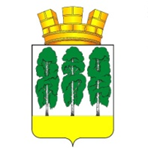 ГЛАВА ГОРОДСКОГО ПОСЕЛЕНИЯ БЕРЕЗОВОХАНТЫ-МАНСИЙСКОГО АВТОНОМНОГО ОКРУГА-ЮГРЫПОСТАНОВЛЕНИЕот  03.11.2020                                                      	                                                     № 6пгт. БерезовоО назначении публичных слушаний  по проекту решения Совета депутатов городского поселения Березово «Об исполнении бюджета городского поселения Березово за 2019 год» На основании статьи 28 Федерального закона от 06 октября 2003 года          № 131-ФЗ «Об общих принципах организации местного самоуправления в Российской Федерации», статьи 9 устава городского поселения Березово, решения Совета депутатов городского поселения Березово от 28 сентября 2016 года № 186 «Об утверждении положения об отдельных вопросах организации и осуществления бюджетного процесса в городском поселении Берёзово», решения Совета депутатов городского поселения Березово от 21 марта 2017 года № 48 «Об утверждении Порядка организации и проведения публичных слушаний в городском поселении Березово»:1. Назначить публичные слушания по проекту решения Совета депутатов городского поселения Березово «Об исполнении бюджета городского поселения Березово за 2019 год» внесенные по инициативе главы городского поселения Березово согласно приложению 1 к настоящему постановлению.2. Утвердить Порядок учета предложений по проекту решения Совета депутатов городского поселения Березово «Об исполнении бюджета городского поселения Березово за 2019 год» и участия граждан в его обсуждении согласно приложению 2 к настоящему постановлению.3. Утвердить состав организационного комитета по проведению публичных слушаний согласно приложению 3 к настоящему постановлению.4. Установить, что предложения по вопросу, указанному в пункте 1 настоящего постановления, направляются в Комитет по финансам администрации Березовского района, по адресу: пгт. Березово, ул. Астраханцева, д.54, каб. 313, или на электронный адрес: komfin@berezovo.ru до 13 ноября 2020 года (включительно).5. В рамках публичных слушаний провести обсуждение по вопросу, указанному в пункте 1 настоящего постановления, 23 ноября 2020 года с 18:05 часов по адресу: пгт. Березово, ул. Астраханцева, д. 54 (зал заседания, 4 этаж).6. Опубликовать настоящее постановление в газете «Вестник городского поселения Березово» и разместить на официальном веб-сайте органов местного самоуправления городского поселения Березово.7.   Настоящее постановление вступает в силу после его подписания.8. Контроль за исполнением настоящего постановления возложить на организационный комитет по проведению публичных слушаний.Глава городского поселения					  		         Д.С. ЧупровПриложение 1к проекту постановления главы городского поселения Березовоот 03.11.2020 № 6ПРОЕКТСОВЕТ ДЕПУТАТОВГОРОДСКОГО ПОСЕЛЕНИЯ БЕРЁЗОВОБерёзовского районаХанты-Мансийского автономного округа - ЮгрыРЕШЕНИЕот  _________2020 года		     	                                                                   № ____пгт. БерезовоОб исполнении бюджетагородского поселения Березово за 2019 годВ соответствии со статьей 264.2. Бюджетного кодекса Российской Федерации, Федеральным законом от 06 октября 2003 года № 131-ФЗ «Об общих принципах организации местного самоуправления в Российской Федерации», статьями 2, 24 устава городского поселения Березово, утвержденного решением Совета депутатов городского поселения Березово от 31 июля 2008 года № 148, положением об отдельных вопросах организации и осуществления бюджетного процесса в городском поселении Березово, утвержденным решением Совета депутатов городского поселения Березово от 28 сентября 2016 года № 186, заслушав отчет администрации Березовского района об исполнении бюджета городского поселения Березово за 2019 год, учитывая результаты публичных слушаний,Совет поселения РЕШИЛ:1. Утвердить отчет об исполнении бюджета городского поселения Березово за 2019 год по доходам в сумме 183 773,5 тыс. рублей, по расходам в сумме 184 514,2 тыс. рублей, с превышением расходов над доходами (дефицит бюджета) в сумме 740,7 тыс. рублей с показателями:- по доходам бюджета по кодам классификации доходов бюджета городского поселения Березово за 2019 год согласно приложению 1 к настоящему решению;- по источникам финансирования дефицита бюджета по кодам классификации источников финансирования дефицита бюджета городского поселения Березово за 2019 год согласно приложению 2 к настоящему решению;- по разделам, подразделам классификации расходов бюджета городского поселения Березово за 2019 год согласно приложению 3 к настоящему решению;- по разделам, подразделам, целевым статьям (муниципальным программам городского поселения Березово и непрограммным направлениям деятельности), видам расходов классификации расходов бюджета городского поселения Березово в ведомственной структуре расходов за 2019 год согласно приложению 4 к настоящему решению;- по использованию средств дорожного фонда городского поселения Березово за 2019 год согласно приложению 5 к настоящему решению.2. Опубликовать настоящее решение в газете «Вестник городского поселения Березово» и разместить на официальном веб-сайте городского поселения Березово.3. Настоящее решение вступает в силу после его подписания.Глава городского поселения Березово 						     		        Д.С. ЧупровПриложение 3 к решению Совета Депутатовгородского поселения БерезовоРаспределение бюджетных ассигнований по рпзделам и подразделам классификации раходов бюджет городского поселения Березово за 2019 годПриложение 2к постановлению главы городского поселения Березово от 03.11.2020 № 6Составорганизационного комитета по проведению публичных слушаний по проекту решения Совета депутатов городского поселения Березово«Об исполнении бюджета городского поселения Березово за 2019 год»Приложение 1                                                       к решению Совета депутатов городского поселения Березово                                          Приложение 1                                                       к решению Совета депутатов городского поселения Березово                                           Исполнение по доходам бюджета городского поселения Березово за 2019 год по кодам классификации доходов  Исполнение по доходам бюджета городского поселения Березово за 2019 год по кодам классификации доходов  Исполнение по доходам бюджета городского поселения Березово за 2019 год по кодам классификации доходов  Исполнение по доходам бюджета городского поселения Березово за 2019 год по кодам классификации доходов  Исполнение по доходам бюджета городского поселения Березово за 2019 год по кодам классификации доходов  Исполнение по доходам бюджета городского поселения Березово за 2019 год по кодам классификации доходов  Исполнение по доходам бюджета городского поселения Березово за 2019 год по кодам классификации доходов тыс. рублейКодНаименование платежейНаименование платежейУточенный план на 2019 годИсполнено за 2019 годИсполнено за 2019 год% исполнения040 Администрация Березовского района040 Администрация Березовского района040 Администрация Березовского района      2 233,7           2 679,4           2 679,4            120,0   0401110501313000012004011105013130000120Доходы, получаемые в виде арендной платы за земельные участки, государственная собственность на которые не разграничена и которые расположены в границах городских поселений, а также средства от продажи права на заключение договоров аренды указанных земельных участков        2 083,0             1 843,3             1 843,3               88,5   0401140601313000043004011406013130000430Доходы от продажи земельных участков, государственная собственность на которые не разграничена и которые расположены в границах городских поселений           150,7                836,1                836,1              554,8   041 Дума Березовского района041 Дума Березовского района041 Дума Березовского района            14,9                 14,9                 14,9              100,0   04111632000130000140Денежные взыскания, налагаемые в возмещение ущерба, причиненного в результате незаконного или нецелевого использования бюджетных средств (в части бюджетов городских поселений)Денежные взыскания, налагаемые в возмещение ущерба, причиненного в результате незаконного или нецелевого использования бюджетных средств (в части бюджетов городских поселений)            14,9                 14,9                 14,9              100,0   100 Управление Федерального казначейства по ХМАО-Югре100 Управление Федерального казначейства по ХМАО-Югре100 Управление Федерального казначейства по ХМАО-Югре    12 277,9         12 236,2         12 236,2              99,7   10010302230010000110Доходы от уплаты акцизов на дизельное топливо, зачисляемые в консолидированные бюджеты субъектов Российской ФедерацииДоходы от уплаты акцизов на дизельное топливо, зачисляемые в консолидированные бюджеты субъектов Российской Федерации        5 623,7             5 569,7             5 569,7               99,0   10010302241010000110Доходы от уплаты акцизов на моторные масла для дизельных и (или) карбюраторных (инжекторных) двигателей, зачисляемые в консолидированные бюджеты субъектов Российской ФедерацииДоходы от уплаты акцизов на моторные масла для дизельных и (или) карбюраторных (инжекторных) двигателей, зачисляемые в консолидированные бюджеты субъектов Российской Федерации            38,2                 40,9                 40,9              107,1   10010302251010000110Доходы от уплаты акцизов на автомобильный бензин, производимый на территории Российской Федерации, зачисляемые в консолидированные бюджеты субъектов Российской ФедерацииДоходы от уплаты акцизов на автомобильный бензин, производимый на территории Российской Федерации, зачисляемые в консолидированные бюджеты субъектов Российской Федерации        7 416,0             7 441,2             7 441,2              100,3   10010302260010000110Доходы от уплаты акцизов на прямогонный бензин, производимый на территории Российской Федерации, зачисляемые в консолидированные бюджеты субъектов Российской ФедерацииДоходы от уплаты акцизов на прямогонный бензин, производимый на территории Российской Федерации, зачисляемые в консолидированные бюджеты субъектов Российской Федерации-         800,0   -           815,6   -           815,6              102,0   161 Управление Федеральной антимонопольной службы по ХМАО-Югре161 Управление Федеральной антимонопольной службы по ХМАО-Югре161 Управление Федеральной антимонопольной службы по ХМАО-Югре            20,0                 20,0                 20,0              100,0   16111633050130000140Денежные взыскания (штрафы) за нарушение законодательства Российской Федерации о контрактной системе в сфере закупок товаров, работ, услуг для обеспечения государственных и муниципальных нужд для нужд городских поселенийДенежные взыскания (штрафы) за нарушение законодательства Российской Федерации о контрактной системе в сфере закупок товаров, работ, услуг для обеспечения государственных и муниципальных нужд для нужд городских поселений            20,0                 20,0                 20,0              100,0   182 Управление Федеральной налоговой службы по ХМАО-Югре182 Управление Федеральной налоговой службы по ХМАО-Югре182 Управление Федеральной налоговой службы по ХМАО-Югре    39 040,5         40 072,6         40 072,6            102,6   18210102010010000110Налог на доходы физических лиц с доходов, источником которых является налоговый агент, за исключением доходов, в отношении которых исчисление и уплата налога осуществляются в соответствии со статьями 227, 2271 и 228 Налогового кодекса Российской ФедерацииНалог на доходы физических лиц с доходов, источником которых является налоговый агент, за исключением доходов, в отношении которых исчисление и уплата налога осуществляются в соответствии со статьями 227, 2271 и 228 Налогового кодекса Российской Федерации      31 385,7           32 157,3           32 157,3              102,5   18210102020010000110Налог на доходы физических лиц с доходов, полученных от осуществления деятельности физическими лицами, зарегистрированными в качестве индивидуальных предпринимателей, нотариусов, занимающихся частной практикой, адвокатов, учредивших адвокатские кабинеты, и других лиц, занимающихся частной практикой в соответствии со статьей 227 Налогового кодекса Российской Федерации Налог на доходы физических лиц с доходов, полученных от осуществления деятельности физическими лицами, зарегистрированными в качестве индивидуальных предпринимателей, нотариусов, занимающихся частной практикой, адвокатов, учредивших адвокатские кабинеты, и других лиц, занимающихся частной практикой в соответствии со статьей 227 Налогового кодекса Российской Федерации             35,7                 17,1                 17,1               47,9   18210102030010000110Налог на доходы физических лиц с доходов, полученных физическими лицами в соответствии со статьей 228 Налогового Кодекса Российской ФедерацииНалог на доходы физических лиц с доходов, полученных физическими лицами в соответствии со статьей 228 Налогового Кодекса Российской Федерации            90,6                 91,0                 91,0              100,4   18210503010010000110Единый сельскохозяйственный налогЕдиный сельскохозяйственный налог              1,0                   1,0                   1,0              100,0   18210601030130000110Налог на имущество физических лиц, взимаемый по ставкам, применяемым к объектам налогообложения, расположенным в границах городских поселений Налог на имущество физических лиц, взимаемый по ставкам, применяемым к объектам налогообложения, расположенным в границах городских поселений         1 994,3             2 379,1             2 379,1              119,3   18210606033130000110Земельный налог с организаций, обладающих земельным участком, расположенным в границах городских поселений Земельный налог с организаций, обладающих земельным участком, расположенным в границах городских поселений         4 533,2             4 625,1             4 625,1              102,0   18210606043130000110Земельный налог с физических лиц, обладающих земельным участком, расположенным в границах городских поселенийЗемельный налог с физических лиц, обладающих земельным участком, расположенным в границах городских поселений        1 000,0                802,0                802,0               80,2   652 администрация Березовского района652 администрация Березовского района652 администрация Березовского района  128 920,3       128 750,4       128 750,4              99,9   65211105035130000120Доходы от сдачи в аренду имущества, находящегося в оперативном управлении органов управления городских поселений и созданных ими учреждений (за исключением имущества муниципальных бюджетных и автономных учреждений)Доходы от сдачи в аренду имущества, находящегося в оперативном управлении органов управления городских поселений и созданных ими учреждений (за исключением имущества муниципальных бюджетных и автономных учреждений)            16,1                 16,1                 16,1              100,0   65211109045130000120Прочие поступления от использования имущества, находящегося в собственности городских поселений (за исключением имущества муниципальных бюджетных и автономных учреждений, а также имущества муниципальных унитарных предприятий, в том числе казенных)Прочие поступления от использования имущества, находящегося в собственности городских поселений (за исключением имущества муниципальных бюджетных и автономных учреждений, а также имущества муниципальных унитарных предприятий, в том числе казенных)           455,8                416,1                416,1               91,3   65211302995130000130Прочие доходы от компенсации затрат бюджетов городских поселенийПрочие доходы от компенсации затрат бюджетов городских поселений           381,8                338,2                338,2               88,6   65211690050130000140Прочие поступления от денежных взысканий (штрафов) и иных сумм в возмещение ущерба, зачисляемые в бюджеты городских поселенийПрочие поступления от денежных взысканий (штрафов) и иных сумм в возмещение ущерба, зачисляемые в бюджеты городских поселений            20,5                 29,5                 29,5   65220201001130000151Дотации бюджетам городских поселений на выравнивание бюджетной обеспеченностиДотации бюджетам городских поселений на выравнивание бюджетной обеспеченности      48 853,2           48 853,2           48 853,2              100,0   65220245160130000151Межбюджетные трансферты, передаваемые бюджетам городских поселений для компенсации дополнительных расходов, возникших в результате решений, принятых органами власти другого уровняМежбюджетные трансферты, передаваемые бюджетам городских поселений для компенсации дополнительных расходов, возникших в результате решений, принятых органами власти другого уровня           500,0                500,0                500,0              100,0   65220249999130000151Прочие межбюджетные трансферты, передаваемые бюджетам городских поселенийПрочие межбюджетные трансферты, передаваемые бюджетам городских поселений      78 486,4           78 391,4           78 391,4               99,9   65220405099130000150Прочие безвозмездные поступления от негосударственных организаций в бюджеты городских поселенийПрочие безвозмездные поступления от негосударственных организаций в бюджеты городских поселений           198,5                198,5                198,5              100,0   65020705030130000180Прочие безвозмездные поступления в бюджеты городских поселенийПрочие безвозмездные поступления в бюджеты городских поселений              8,0                   7,4                   7,4               92,5   Итого:182 507,3183 773,5183 773,5100,7Приложение 2 к решению Совета депутатовгородского поселения Березово Приложение 2 к решению Совета депутатовгородского поселения Березово Приложение 2 к решению Совета депутатовгородского поселения Березово Приложение 2 к решению Совета депутатовгородского поселения Березово Приложение 2 к решению Совета депутатовгородского поселения Березово Приложение 2 к решению Совета депутатовгородского поселения Березово Приложение 2 к решению Совета депутатовгородского поселения Березово Приложение 2 к решению Совета депутатовгородского поселения Березово Приложение 2 к решению Совета депутатовгородского поселения Березово Приложение 2 к решению Совета депутатовгородского поселения Березово Приложение 2 к решению Совета депутатовгородского поселения Березово Приложение 2 к решению Совета депутатовгородского поселения Березово Приложение 2 к решению Совета депутатовгородского поселения Березово Приложение 2 к решению Совета депутатовгородского поселения Березово Приложение 2 к решению Совета депутатовгородского поселения Березово Приложение 2 к решению Совета депутатовгородского поселения Березово ИсточникиИсточникиИсточникиИсточникиИсточникиИсточникиИсточникиИсточникиИсточникиИсточникифинансирования дефицита бюджета городского поселения Березово за 2019 год по кодам классификации источников финансирования дефицита бюджетафинансирования дефицита бюджета городского поселения Березово за 2019 год по кодам классификации источников финансирования дефицита бюджетафинансирования дефицита бюджета городского поселения Березово за 2019 год по кодам классификации источников финансирования дефицита бюджетафинансирования дефицита бюджета городского поселения Березово за 2019 год по кодам классификации источников финансирования дефицита бюджетафинансирования дефицита бюджета городского поселения Березово за 2019 год по кодам классификации источников финансирования дефицита бюджетафинансирования дефицита бюджета городского поселения Березово за 2019 год по кодам классификации источников финансирования дефицита бюджетафинансирования дефицита бюджета городского поселения Березово за 2019 год по кодам классификации источников финансирования дефицита бюджетатыс.руб.Наименование кодов групп, подгрупп, статей, видам источников финансирования дефицитов бюджетов классификации операций сектора государственного управления, относящихся к источникам финансирования дефицита бюджетаНаименование кодов групп, подгрупп, статей, видам источников финансирования дефицитов бюджетов классификации операций сектора государственного управления, относящихся к источникам финансирования дефицита бюджетаНаименование кодов групп, подгрупп, статей, видам источников финансирования дефицитов бюджетов классификации операций сектора государственного управления, относящихся к источникам финансирования дефицита бюджетаНаименование кодов групп, подгрупп, статей, видам источников финансирования дефицитов бюджетов классификации операций сектора государственного управления, относящихся к источникам финансирования дефицита бюджетаКодКодУточненный план на 2019 годУточненный план на 2019 годИсполнено за 2019 годИсполнено за 2019 год% исполнения652 Администрация Березовского района652 Администрация Березовского района652 Администрация Березовского района652 Администрация Березовского района050.00.00.00.00.00.0000.000050.00.00.00.00.00.0000.000            5 040,7               5 040,7                740,7                740,7   14,7Увеличение прочих остатков денежных средств бюджетов муниципальных районовУвеличение прочих остатков денежных средств бюджетов муниципальных районовУвеличение прочих остатков денежных средств бюджетов муниципальных районовУвеличение прочих остатков денежных средств бюджетов муниципальных районов050.01.05.02.01.05.0000.510050.01.05.02.01.05.0000.510                    -                         -               4 300,0             4 300,0   Уменьшение прочих остатков денежных средств бюджетов муниципальных районовУменьшение прочих остатков денежных средств бюджетов муниципальных районовУменьшение прочих остатков денежных средств бюджетов муниципальных районовУменьшение прочих остатков денежных средств бюджетов муниципальных районов050.01.05.02.01.05.0000.610050.01.05.02.01.05.0000.610            5 040,7               5 040,7             5 040,7             5 040,7   100,0Источники финансирования дефицита бюджетаИсточники финансирования дефицита бюджетаИсточники финансирования дефицита бюджетаИсточники финансирования дефицита бюджетаВсего:Всего:            5 040,7               5 040,7                740,7                740,7   14,7Наименование показателяРЗПРИсполнено за 2018 годУточненный план                 на 2019 год  Исполнено за 2019 годПроцент исполненияОБЩЕГОСУДАРСТВЕННЫЕ ВОПРОСЫ117 652,1019 766,3018 488,8093,5Функционирование высшего должностного лица субъекта Российской Федерации и муниципального образования01022 084,1 2 399,9 2 328,1 97,0Функционирование Правительства Российской Федерации, высших исполнительных органов государственной власти субъектов Российской Федерации, местных администраций01040,0 0,0 0,0 0,0Обеспечение деятельности финансовых, налоговых и таможенных органов и органов финансового (финансово-бюджетного) надзора010656,9 48,8 48,8 100,0Обеспечение проведение выборов и референдумов01070,0 297,3 297,3 100,0Другие общегосударственные вопросы01110,0 300,0 0,0 0,0Другие общегосударственные вопросы011315 511,1 16 720,3 15 814,6 94,6НАЦИОНАЛЬНАЯ БЕЗОПАСНОСТЬ И ПРАВООХРАНИТЕЛЬНАЯ ДЕЯТЕЛЬНОСТЬ031 279,81 672,21 622,297,0Защита населения и территории от чрезвычайных ситуаций природного и техногенного характера, гражданская оборона03091 237,9 1 640,0 1 590,0 97,0Другие вопросы в области национальной безопасности и правоохранительной деятельности031441,9 32,2 32,2 100,0НАЦИОНАЛЬНАЯ ЭКОНОМИКА0450 938,4 103 217,6 102 711,5 99,5Общеэкономические вопросы04014 798,6 6 397,0 6 205,1 97,0Транспорт04085 817,6 5 124,9 5 124,9 100,0Дорожное хозяйство(дорожные фонды)040938 065,1 85 449,0 85 426,0 100,0Связь и информатика0410116,1 85,2 71,8 84,3Другие вопросы в области национальной экономики04122 141,0 6 161,5 5 883,7 95,5ЖИЛИЩНО-КОММУНАЛЬНОЕ ХОЗЯЙСТВО0561 410,161 710,460 510,398,1Жилищное хозяйство05017 042,7 1 334,2 1 325,4 99,3Коммунальное хозяйство050226 711,9 41 993,2 40 844,3 97,3Благоустройство050327 655,5 18 383,0 18 340,6 99,8КУЛЬТУРА И КИНЕМАТОГРАФИЯ082 824,0 1 000,0 1 000,0 100,0Культура08012 824,0 1 000,0 1 000,0 100,0СОЦИАЛЬНАЯ ПОЛИТИКА10181,4 181,4 181,4 100,0Пенсионное обеспечение1001181,4 181,4 181,4 100,0Всего расходов134 285,8187 547,9184 514,298,4                                                                                                                                                                                          Приложение 4                                                                                                                                                               к решению Совета депутатов                                                                                                                                                           городского поселения Березово                                    Ведомственная структура расходов бюджета городского поселения Березово на 2019 год                                                                                                                                                                                          Приложение 4                                                                                                                                                               к решению Совета депутатов                                                                                                                                                           городского поселения Березово                                    Ведомственная структура расходов бюджета городского поселения Березово на 2019 год                                                                                                                                                                                          Приложение 4                                                                                                                                                               к решению Совета депутатов                                                                                                                                                           городского поселения Березово                                    Ведомственная структура расходов бюджета городского поселения Березово на 2019 год                                                                                                                                                                                          Приложение 4                                                                                                                                                               к решению Совета депутатов                                                                                                                                                           городского поселения Березово                                    Ведомственная структура расходов бюджета городского поселения Березово на 2019 год                                                                                                                                                                                          Приложение 4                                                                                                                                                               к решению Совета депутатов                                                                                                                                                           городского поселения Березово                                    Ведомственная структура расходов бюджета городского поселения Березово на 2019 год                                                                                                                                                                                          Приложение 4                                                                                                                                                               к решению Совета депутатов                                                                                                                                                           городского поселения Березово                                    Ведомственная структура расходов бюджета городского поселения Березово на 2019 год                                                                                                                                                                                          Приложение 4                                                                                                                                                               к решению Совета депутатов                                                                                                                                                           городского поселения Березово                                    Ведомственная структура расходов бюджета городского поселения Березово на 2019 год                                                                                                                                                                                          Приложение 4                                                                                                                                                               к решению Совета депутатов                                                                                                                                                           городского поселения Березово                                    Ведомственная структура расходов бюджета городского поселения Березово на 2019 год                                                                                                                                                                                          Приложение 4                                                                                                                                                               к решению Совета депутатов                                                                                                                                                           городского поселения Березово                                    Ведомственная структура расходов бюджета городского поселения Березово на 2019 год                                                                                                                                                                                          Приложение 4                                                                                                                                                               к решению Совета депутатов                                                                                                                                                           городского поселения Березово                                    Ведомственная структура расходов бюджета городского поселения Березово на 2019 год                                                                                                                                                                                          Приложение 4                                                                                                                                                               к решению Совета депутатов                                                                                                                                                           городского поселения Березово                                    Ведомственная структура расходов бюджета городского поселения Березово на 2019 год                                                                                                                                                                                          Приложение 4                                                                                                                                                               к решению Совета депутатов                                                                                                                                                           городского поселения Березово                                    Ведомственная структура расходов бюджета городского поселения Березово на 2019 год                                                                                                                                                                                          Приложение 4                                                                                                                                                               к решению Совета депутатов                                                                                                                                                           городского поселения Березово                                    Ведомственная структура расходов бюджета городского поселения Березово на 2019 год                                                                                                                                                                                          Приложение 4                                                                                                                                                               к решению Совета депутатов                                                                                                                                                           городского поселения Березово                                    Ведомственная структура расходов бюджета городского поселения Березово на 2019 год                                                                                                                                                                                          Приложение 4                                                                                                                                                               к решению Совета депутатов                                                                                                                                                           городского поселения Березово                                    Ведомственная структура расходов бюджета городского поселения Березово на 2019 год                                                                                                                                                                                          Приложение 4                                                                                                                                                               к решению Совета депутатов                                                                                                                                                           городского поселения Березово                                    Ведомственная структура расходов бюджета городского поселения Березово на 2019 год                         тыс.руб                         тыс.руб                         тыс.руб                         тыс.руб                         тыс.руб                         тыс.руб                         тыс.руб                         тыс.руб                         тыс.руб                         тыс.руб                         тыс.руб                         тыс.руб                         тыс.рубНаименованиеНаименованиеНаименованиеПППРЗПРЦСРЦСРВРСуммаКассовый Расход% Исполненияадминистрация Берёзовского районаадминистрация Берёзовского районаадминистрация Берёзовского района652187 548,0184 514,298,4Общегосударственные вопросыОбщегосударственные вопросыОбщегосударственные вопросы6520119 766,218 488,893,5Функционирование высшего должностного лица субъекта Российской Федерации и муниципального образованияФункционирование высшего должностного лица субъекта Российской Федерации и муниципального образованияФункционирование высшего должностного лица субъекта Российской Федерации и муниципального образования65201022 399,82 328,197,0Непрограммные расходыНепрограммные расходыНепрограммные расходы6520102502 399,82 328,197,0Непрограммное направление деятельности "Исполнение отдельных расходных обязательств городского поселения Березово"Непрограммное направление деятельности "Исполнение отдельных расходных обязательств городского поселения Березово"Непрограммное направление деятельности "Исполнение отдельных расходных обязательств городского поселения Березово"6520102500032 399,82 328,197,0Глава муниципального образованияГлава муниципального образованияГлава муниципального образования652010250003020302 399,82 328,197,0Расходы на выплаты персоналу в целях обеспечения выполнения функций государственными (муниципальными) органами, казенными учреждениями, органами управления государственными внебюджетными фондамиРасходы на выплаты персоналу в целях обеспечения выполнения функций государственными (муниципальными) органами, казенными учреждениями, органами управления государственными внебюджетными фондамиРасходы на выплаты персоналу в целях обеспечения выполнения функций государственными (муниципальными) органами, казенными учреждениями, органами управления государственными внебюджетными фондами652010250003020301002 399,82 328,197,0Расходы на выплаты персоналу государственных (муниципальных) органовРасходы на выплаты персоналу государственных (муниципальных) органовРасходы на выплаты персоналу государственных (муниципальных) органов652010250003020301202 399,82 328,197,0Обеспечение деятельности финансовых, налоговых и таможенных органов и органов финансового (финансово-бюджетного) надзораОбеспечение деятельности финансовых, налоговых и таможенных органов и органов финансового (финансово-бюджетного) надзораОбеспечение деятельности финансовых, налоговых и таможенных органов и органов финансового (финансово-бюджетного) надзора652010648,848,8100,0Непрограммные расходыНепрограммные расходыНепрограммные расходы65201065048,848,8100,0Непрограммное направление деятельности "Исполнение отдельных расходных обязательств городского поселения Березово"Непрограммное направление деятельности "Исполнение отдельных расходных обязательств городского поселения Березово"Непрограммное направление деятельности "Исполнение отдельных расходных обязательств городского поселения Березово"65201065000348,848,8100,0Иные межбюджетные трансферты из бюджетов городских, сельских поселений в бюджет муниципального района на осуществление полномочий по решению вопросов местного значенияИные межбюджетные трансферты из бюджетов городских, сельских поселений в бюджет муниципального района на осуществление полномочий по решению вопросов местного значенияИные межбюджетные трансферты из бюджетов городских, сельских поселений в бюджет муниципального района на осуществление полномочий по решению вопросов местного значения6520106500038902048,848,8100,0Межбюджетные трансфертыМежбюджетные трансфертыМежбюджетные трансферты6520106500038902050048,848,8100,0Иные межбюджетные трансфертыИные межбюджетные трансфертыИные межбюджетные трансферты6520106500038902054048,848,8100,0Обеспечение проведения выборов и референдумовОбеспечение проведения выборов и референдумовОбеспечение проведения выборов и референдумов6520107297,3297,3100,0Непрограммные расходыНепрограммные расходыНепрограммные расходы652010750297,3297,3100,0Непрограммное направление деятельности "Исполнение отдельных расходных обязательств городского поселения Березово"Непрограммное направление деятельности "Исполнение отдельных расходных обязательств городского поселения Березово"Непрограммное направление деятельности "Исполнение отдельных расходных обязательств городского поселения Березово"652010750003297,3297,3100,0Прочие расходы органов местного самоуправленияПрочие расходы органов местного самоуправленияПрочие расходы органов местного самоуправления65201075000302400297,3297,3100,0Иные бюджетные ассигнованияИные бюджетные ассигнованияИные бюджетные ассигнования65201075000302400800297,3297,3100,0Специальные расходыСпециальные расходыСпециальные расходы65201075000302400880297,3297,3100,0Резервные фондыРезервные фондыРезервные фонды6520111300,00,00,0Непрограммные расходыНепрограммные расходыНепрограммные расходы652011150300,00,00,0Непрограммное направление деятельности "Исполнение отдельных расходных обязательств Березовского района"Непрограммное направление деятельности "Исполнение отдельных расходных обязательств Березовского района"Непрограммное направление деятельности "Исполнение отдельных расходных обязательств Березовского района"652011150001300,00,00,0Управление Резервным фондомУправление Резервным фондомУправление Резервным фондом65201115000122020300,00,00,0Иные бюджетные ассигнованияИные бюджетные ассигнованияИные бюджетные ассигнования65201115000122020800300,00,00,0Резервные средстваРезервные средстваРезервные средства65201115000122020870300,00,00,0Другие общегосударственные вопросыДругие общегосударственные вопросыДругие общегосударственные вопросы652011316 720,315 814,694,6Муниципальная программа «Повышение эффективности муниципального управления в городском поселении Берёзово на 2014-2021 годы»Муниципальная программа «Повышение эффективности муниципального управления в городском поселении Берёзово на 2014-2021 годы»Муниципальная программа «Повышение эффективности муниципального управления в городском поселении Берёзово на 2014-2021 годы»65201133716 172,215 324,094,8Подпрограмма "Совершенствование системы управления органов местного самоуправления городского поселения  Березово"Подпрограмма "Совершенствование системы управления органов местного самоуправления городского поселения  Березово"Подпрограмма "Совершенствование системы управления органов местного самоуправления городского поселения  Березово"652011337116 172,215 324,094,8Основное мероприятие "Обеспечение деятельности органов местного самоуправления городского поселения Берёзово"Основное мероприятие "Обеспечение деятельности органов местного самоуправления городского поселения Берёзово"Основное мероприятие "Обеспечение деятельности органов местного самоуправления городского поселения Берёзово"652011337101444,7444,7100,0Прочие расходы органов местного самоуправленияПрочие расходы органов местного самоуправленияПрочие расходы органов местного самоуправления65201133710102400444,7444,7100,0Иные бюджетные ассигнованияИные бюджетные ассигнованияИные бюджетные ассигнования65201133710102400800444,7444,7100,0Исполнение судебных актовИсполнение судебных актовИсполнение судебных актов65201133710102400830444,7444,7100,0Основное мероприятие "Обеспечение деятельности МКУ "ХЭС АГПБ"Основное мероприятие "Обеспечение деятельности МКУ "ХЭС АГПБ"Основное мероприятие "Обеспечение деятельности МКУ "ХЭС АГПБ"65201133710215 727,514 879,394,6Расходы на обеспечение деятельности (оказание услуг)муниципальных учрежденийРасходы на обеспечение деятельности (оказание услуг)муниципальных учрежденийРасходы на обеспечение деятельности (оказание услуг)муниципальных учреждений6520113371020059015 727,514 879,394,6Расходы на выплаты персоналу в целях обеспечения выполнения функций государственными (муниципальными) органами, казенными учреждениями, органами управления государственными внебюджетными фондамиРасходы на выплаты персоналу в целях обеспечения выполнения функций государственными (муниципальными) органами, казенными учреждениями, органами управления государственными внебюджетными фондамиРасходы на выплаты персоналу в целях обеспечения выполнения функций государственными (муниципальными) органами, казенными учреждениями, органами управления государственными внебюджетными фондами6520113371020059010012 078,011 326,193,8Расходы на выплаты персоналу казенных учрежденийРасходы на выплаты персоналу казенных учрежденийРасходы на выплаты персоналу казенных учреждений6520113371020059011012 078,011 326,193,8Закупка товаров, работ и услуг для обеспечения государственных (муниципальных) нуждЗакупка товаров, работ и услуг для обеспечения государственных (муниципальных) нуждЗакупка товаров, работ и услуг для обеспечения государственных (муниципальных) нужд652011337102005902003 374,73 278,597,1Иные закупки товаров, работ и услуг для обеспечения государственных (муниципальных) нуждИные закупки товаров, работ и услуг для обеспечения государственных (муниципальных) нуждИные закупки товаров, работ и услуг для обеспечения государственных (муниципальных) нужд652011337102005902403 374,73 278,597,1Иные бюджетные ассигнованияИные бюджетные ассигнованияИные бюджетные ассигнования65201133710200590800274,8274,7100,0Исполнение судебных актовИсполнение судебных актовИсполнение судебных актов6520113371020059083050,050,0100,0Уплата налогов, сборов и иных платежейУплата налогов, сборов и иных платежейУплата налогов, сборов и иных платежей65201133710200590850224,8224,7100,0Непрограммные расходыНепрограммные расходыНепрограммные расходы652011350548,1490,689,5Непрограммное направление деятельности "Исполнение отдельных расходных обязательств городского поселения Березово"Непрограммное направление деятельности "Исполнение отдельных расходных обязательств городского поселения Березово"Непрограммное направление деятельности "Исполнение отдельных расходных обязательств городского поселения Березово"652011350003548,1490,689,5Прочие расходы органов местного самоуправленияПрочие расходы органов местного самоуправленияПрочие расходы органов местного самоуправления65201135000302400548,1490,689,5Закупка товаров, работ и услуг для обеспечения государственных (муниципальных) нуждЗакупка товаров, работ и услуг для обеспечения государственных (муниципальных) нуждЗакупка товаров, работ и услуг для обеспечения государственных (муниципальных) нужд65201135000302400200519,1465,689,7Иные закупки товаров, работ и услуг для обеспечения государственных (муниципальных) нуждИные закупки товаров, работ и услуг для обеспечения государственных (муниципальных) нуждИные закупки товаров, работ и услуг для обеспечения государственных (муниципальных) нужд65201135000302400240519,1465,689,7Иные бюджетные ассигнованияИные бюджетные ассигнованияИные бюджетные ассигнования6520113500030240080029,025,086,2Уплата налогов, сборов и иных платежейУплата налогов, сборов и иных платежейУплата налогов, сборов и иных платежей6520113500030240085029,025,086,2Национальная безопасность и правоохранительная деятельностьНациональная безопасность и правоохранительная деятельностьНациональная безопасность и правоохранительная деятельность652031 672,21 622,297,0Защита населения и территории от чрезвычайных ситуаций природного и техногенного характера, гражданская оборонаЗащита населения и территории от чрезвычайных ситуаций природного и техногенного характера, гражданская оборонаЗащита населения и территории от чрезвычайных ситуаций природного и техногенного характера, гражданская оборона65203091 640,01 590,097,0Муниципальная программа "Защита населения и территорий от чрезвычайных ситуаций, обеспечение пожарной безопасности в городском поселении Берёзово на 2014-2021 годы"Муниципальная программа "Защита населения и территорий от чрезвычайных ситуаций, обеспечение пожарной безопасности в городском поселении Берёзово на 2014-2021 годы"Муниципальная программа "Защита населения и территорий от чрезвычайных ситуаций, обеспечение пожарной безопасности в городском поселении Берёзово на 2014-2021 годы"6520309341 640,01 590,097,0Подпрограмма "Укрепление пожарной безопасности"Подпрограмма "Укрепление пожарной безопасности"Подпрограмма "Укрепление пожарной безопасности"65203093411 502,01 452,096,7Основное мероприятие "Повышение уровня пожарной безопасности в городском поселении Березово"Основное мероприятие "Повышение уровня пожарной безопасности в городском поселении Березово"Основное мероприятие "Повышение уровня пожарной безопасности в городском поселении Березово"6520309341011 502,01 452,096,7Реализация мероприятий (в случае если не предусмотрено по обособленным направлениям расходов)Реализация мероприятий (в случае если не предусмотрено по обособленным направлениям расходов)Реализация мероприятий (в случае если не предусмотрено по обособленным направлениям расходов)652030934101999901 502,01 452,096,7Закупка товаров, работ и услуг для обеспечения государственных (муниципальных) нуждЗакупка товаров, работ и услуг для обеспечения государственных (муниципальных) нуждЗакупка товаров, работ и услуг для обеспечения государственных (муниципальных) нужд652030934101999902001 502,01 452,096,7Иные закупки товаров, работ и услуг для обеспечения государственных (муниципальных) нуждИные закупки товаров, работ и услуг для обеспечения государственных (муниципальных) нуждИные закупки товаров, работ и услуг для обеспечения государственных (муниципальных) нужд652030934101999902401 502,01 452,096,7Подпрограмма "Организация и обеспечение мероприятий в сфере гражданской обороны, защиты населения и территории  от чрезвычайных ситуаций"Подпрограмма "Организация и обеспечение мероприятий в сфере гражданской обороны, защиты населения и территории  от чрезвычайных ситуаций"Подпрограмма "Организация и обеспечение мероприятий в сфере гражданской обороны, защиты населения и территории  от чрезвычайных ситуаций"6520309342138,0138,0100,0Основное мероприятие "Предупреждение и ликвидация последствий чрезвычайных ситуаций и стихийных бедствий природного и техногенного характера"Основное мероприятие "Предупреждение и ликвидация последствий чрезвычайных ситуаций и стихийных бедствий природного и техногенного характера"Основное мероприятие "Предупреждение и ликвидация последствий чрезвычайных ситуаций и стихийных бедствий природного и техногенного характера"652030934203138,0138,0100,0Реализация мероприятий (в случае если не предусмотрено по обособленным направлениям расходов)Реализация мероприятий (в случае если не предусмотрено по обособленным направлениям расходов)Реализация мероприятий (в случае если не предусмотрено по обособленным направлениям расходов)65203093420399990138,0138,0100,0Закупка товаров, работ и услуг для обеспечения государственных (муниципальных) нуждЗакупка товаров, работ и услуг для обеспечения государственных (муниципальных) нуждЗакупка товаров, работ и услуг для обеспечения государственных (муниципальных) нужд65203093420399990200138,0138,0100,0Иные закупки товаров, работ и услуг для обеспечения государственных (муниципальных) нуждИные закупки товаров, работ и услуг для обеспечения государственных (муниципальных) нуждИные закупки товаров, работ и услуг для обеспечения государственных (муниципальных) нужд65203093420399990240138,0138,0100,0Другие вопросы в области национальной безопасности и правоохранительной деятельностиДругие вопросы в области национальной безопасности и правоохранительной деятельностиДругие вопросы в области национальной безопасности и правоохранительной деятельности652031432,232,2100,0Муниципальная программа "Обеспечение прав и законных интересов населения городского поселения Берёзово отдельных сферах жизнедеятельности в 2014-2021 годы"Муниципальная программа "Обеспечение прав и законных интересов населения городского поселения Берёзово отдельных сферах жизнедеятельности в 2014-2021 годы"Муниципальная программа "Обеспечение прав и законных интересов населения городского поселения Берёзово отдельных сферах жизнедеятельности в 2014-2021 годы"65203143332,232,2100,0Подпрограмма "Профилактика правонарушений"Подпрограмма "Профилактика правонарушений"Подпрограмма "Профилактика правонарушений"652031433132,232,2100,0Основное мероприятие "Создание условий для деятельности народных дружин"Основное мероприятие "Создание условий для деятельности народных дружин"Основное мероприятие "Создание условий для деятельности народных дружин"65203143310132,232,2100,0Субсидии  для создания условий для деятельности народных дружинСубсидии  для создания условий для деятельности народных дружинСубсидии  для создания условий для деятельности народных дружин6520314331018230025,725,7100,0Расходы на выплаты персоналу в целях обеспечения выполнения функций государственными (муниципальными) органами, казенными учреждениями, органами управления государственными внебюджетными фондамиРасходы на выплаты персоналу в целях обеспечения выполнения функций государственными (муниципальными) органами, казенными учреждениями, органами управления государственными внебюджетными фондамиРасходы на выплаты персоналу в целях обеспечения выполнения функций государственными (муниципальными) органами, казенными учреждениями, органами управления государственными внебюджетными фондами6520314331018230010023,523,5100,0Расходы на выплаты персоналу государственных (муниципальных) органовРасходы на выплаты персоналу государственных (муниципальных) органовРасходы на выплаты персоналу государственных (муниципальных) органов6520314331018230012023,523,5100,0Закупка товаров, работ и услуг для обеспечения государственных (муниципальных) нуждЗакупка товаров, работ и услуг для обеспечения государственных (муниципальных) нуждЗакупка товаров, работ и услуг для обеспечения государственных (муниципальных) нужд652031433101823002002,22,2100,0Иные закупки товаров, работ и услуг для обеспечения государственных (муниципальных) нуждИные закупки товаров, работ и услуг для обеспечения государственных (муниципальных) нуждИные закупки товаров, работ и услуг для обеспечения государственных (муниципальных) нужд652031433101823002402,22,2100,0Расходы местного бюджета на софинансирование субсидии  для создания условий для деятельности народных дружинРасходы местного бюджета на софинансирование субсидии  для создания условий для деятельности народных дружинРасходы местного бюджета на софинансирование субсидии  для создания условий для деятельности народных дружин652031433101S23006,56,5100,0Расходы на выплаты персоналу в целях обеспечения выполнения функций государственными (муниципальными) органами, казенными учреждениями, органами управления государственными внебюджетными фондамиРасходы на выплаты персоналу в целях обеспечения выполнения функций государственными (муниципальными) органами, казенными учреждениями, органами управления государственными внебюджетными фондамиРасходы на выплаты персоналу в целях обеспечения выполнения функций государственными (муниципальными) органами, казенными учреждениями, органами управления государственными внебюджетными фондами652031433101S23001005,95,9100,0Расходы на выплаты персоналу государственных (муниципальных) органовРасходы на выплаты персоналу государственных (муниципальных) органовРасходы на выплаты персоналу государственных (муниципальных) органов652031433101S23001205,95,9100,0Закупка товаров, работ и услуг для обеспечения государственных (муниципальных) нуждЗакупка товаров, работ и услуг для обеспечения государственных (муниципальных) нуждЗакупка товаров, работ и услуг для обеспечения государственных (муниципальных) нужд652031433101S23002000,60,6100,0Иные закупки товаров, работ и услуг для обеспечения государственных (муниципальных) нуждИные закупки товаров, работ и услуг для обеспечения государственных (муниципальных) нуждИные закупки товаров, работ и услуг для обеспечения государственных (муниципальных) нужд652031433101S23002400,60,6100,0Национальная экономикаНациональная экономикаНациональная экономика65204103 217,6102 711,699,5Общеэкономические вопросыОбщеэкономические вопросыОбщеэкономические вопросы65204016 397,06 205,197,0Муниципальная программа "Содействие занятости населения в городском поселении Берёзово на 2014-2021 годы"Муниципальная программа "Содействие занятости населения в городском поселении Берёзово на 2014-2021 годы"Муниципальная программа "Содействие занятости населения в городском поселении Берёзово на 2014-2021 годы"6520401316 397,06 205,197,0Подпрограмма "Содействие трудоустройству граждан"Подпрограмма "Содействие трудоустройству граждан"Подпрограмма "Содействие трудоустройству граждан"65204013116 397,06 205,197,0Основное мероприятие "Содействие улучшению положения на рынке труда не занятых трудовой  деятельностью и безработных граждан"Основное мероприятие "Содействие улучшению положения на рынке труда не занятых трудовой  деятельностью и безработных граждан"Основное мероприятие "Содействие улучшению положения на рынке труда не занятых трудовой  деятельностью и безработных граждан"6520401311016 397,06 205,197,0Иные межбюджетные трансферты на реализацию мероприятий по содействию трудоустройству гражданИные межбюджетные трансферты на реализацию мероприятий по содействию трудоустройству гражданИные межбюджетные трансферты на реализацию мероприятий по содействию трудоустройству граждан652040131101850601 897,01 831,296,5Расходы на выплаты персоналу в целях обеспечения выполнения функций государственными (муниципальными) органами, казенными учреждениями, органами управления государственными внебюджетными фондамиРасходы на выплаты персоналу в целях обеспечения выполнения функций государственными (муниципальными) органами, казенными учреждениями, органами управления государственными внебюджетными фондамиРасходы на выплаты персоналу в целях обеспечения выполнения функций государственными (муниципальными) органами, казенными учреждениями, органами управления государственными внебюджетными фондами652040131101850601001 897,01 831,296,5Расходы на выплаты персоналу казенных учрежденийРасходы на выплаты персоналу казенных учрежденийРасходы на выплаты персоналу казенных учреждений652040131101850601101 897,01 831,296,5Расходы местного бюджета на софинансирование мероприятий по содействию трудоустройству граждан Расходы местного бюджета на софинансирование мероприятий по содействию трудоустройству граждан Расходы местного бюджета на софинансирование мероприятий по содействию трудоустройству граждан 652040131101S50604 500,04 373,997,2Расходы на выплаты персоналу в целях обеспечения выполнения функций государственными (муниципальными) органами, казенными учреждениями, органами управления государственными внебюджетными фондамиРасходы на выплаты персоналу в целях обеспечения выполнения функций государственными (муниципальными) органами, казенными учреждениями, органами управления государственными внебюджетными фондамиРасходы на выплаты персоналу в целях обеспечения выполнения функций государственными (муниципальными) органами, казенными учреждениями, органами управления государственными внебюджетными фондами652040131101S50601004 500,04 373,997,2Расходы на выплаты персоналу казенных учрежденийРасходы на выплаты персоналу казенных учрежденийРасходы на выплаты персоналу казенных учреждений652040131101S50601104 500,04 373,997,2ТранспортТранспортТранспорт65204085 124,95 124,9100,0Муниципальная программа «Развитие транспортной системы городского поселения Берёзово на 2014-2021 годы»Муниципальная программа «Развитие транспортной системы городского поселения Берёзово на 2014-2021 годы»Муниципальная программа «Развитие транспортной системы городского поселения Берёзово на 2014-2021 годы»6520408365 124,95 124,9100,0Подпрограмма "Автомобильный транспорт"Подпрограмма "Автомобильный транспорт"Подпрограмма "Автомобильный транспорт"65204083615 124,95 124,9100,0Основное мероприятие "Обеспечение доступности  и повышение качества транспортных услуг автомобильным транспортом"Основное мероприятие "Обеспечение доступности  и повышение качества транспортных услуг автомобильным транспортом"Основное мероприятие "Обеспечение доступности  и повышение качества транспортных услуг автомобильным транспортом"6520408361015 124,95 124,9100,0Предоставление субсидий организациямПредоставление субсидий организациямПредоставление субсидий организациям652040836101611005 124,95 124,9100,0Иные бюджетные ассигнованияИные бюджетные ассигнованияИные бюджетные ассигнования652040836101611008005 124,95 124,9100,0Субсидии юридическим лицам (кроме некоммерческих организаций), индивидуальным предпринимателям, физическим лицам - производителям товаров, работ, услугСубсидии юридическим лицам (кроме некоммерческих организаций), индивидуальным предпринимателям, физическим лицам - производителям товаров, работ, услугСубсидии юридическим лицам (кроме некоммерческих организаций), индивидуальным предпринимателям, физическим лицам - производителям товаров, работ, услуг652040836101611008105 124,95 124,9100,0Дорожное хозяйство (дорожные фонды)Дорожное хозяйство (дорожные фонды)Дорожное хозяйство (дорожные фонды)652040985 449,085 426,0100,0Муниципальная программа «Развитие транспортной системы городского поселения Берёзово на 2014-2021 годы»Муниципальная программа «Развитие транспортной системы городского поселения Берёзово на 2014-2021 годы»Муниципальная программа «Развитие транспортной системы городского поселения Берёзово на 2014-2021 годы»65204093679 900,279 900,2100,0Подпрограмма "Дорожное хозяйство"Подпрограмма "Дорожное хозяйство"Подпрограмма "Дорожное хозяйство"652040936279 900,279 900,2100,0Основное мероприятие "Содержание уличной дорожной сети "Основное мероприятие "Содержание уличной дорожной сети "Основное мероприятие "Содержание уличной дорожной сети "65204093620175 893,375 893,3100,0Субсидии на строительство (реконструкцию), капитальный ремонт и ремонт автомобильных дорог общего пользованияСубсидии на строительство (реконструкцию), капитальный ремонт и ремонт автомобильных дорог общего пользованияСубсидии на строительство (реконструкцию), капитальный ремонт и ремонт автомобильных дорог общего пользования6520409362018239051 406,351 406,3100,0Закупка товаров, работ и услуг для обеспечения государственных (муниципальных) нуждЗакупка товаров, работ и услуг для обеспечения государственных (муниципальных) нуждЗакупка товаров, работ и услуг для обеспечения государственных (муниципальных) нужд6520409362018239020051 406,351 406,3100,0Иные закупки товаров, работ и услуг для обеспечения государственных (муниципальных) нуждИные закупки товаров, работ и услуг для обеспечения государственных (муниципальных) нуждИные закупки товаров, работ и услуг для обеспечения государственных (муниципальных) нужд6520409362018239024051 406,351 406,3100,0Реализация мероприятий (в случае если не предусмотрено по обособленным направлениям расходов)Реализация мероприятий (в случае если не предусмотрено по обособленным направлениям расходов)Реализация мероприятий (в случае если не предусмотрено по обособленным направлениям расходов)6520409362019999021 781,321 781,3100,0Закупка товаров, работ и услуг для обеспечения государственных (муниципальных) нуждЗакупка товаров, работ и услуг для обеспечения государственных (муниципальных) нуждЗакупка товаров, работ и услуг для обеспечения государственных (муниципальных) нужд6520409362019999020021 781,321 781,3100,0Иные закупки товаров, работ и услуг для обеспечения государственных (муниципальных) нуждИные закупки товаров, работ и услуг для обеспечения государственных (муниципальных) нуждИные закупки товаров, работ и услуг для обеспечения государственных (муниципальных) нужд6520409362019999024021 781,321 781,3100,0Расходы  на софинансирование субсидии на строительство (реконструкцию), капитальный ремонт и ремонт автомобильных дорог общего пользования местного значенияРасходы  на софинансирование субсидии на строительство (реконструкцию), капитальный ремонт и ремонт автомобильных дорог общего пользования местного значенияРасходы  на софинансирование субсидии на строительство (реконструкцию), капитальный ремонт и ремонт автомобильных дорог общего пользования местного значения652040936201S23902 705,72 705,7100,0Закупка товаров, работ и услуг для обеспечения государственных (муниципальных) нуждЗакупка товаров, работ и услуг для обеспечения государственных (муниципальных) нуждЗакупка товаров, работ и услуг для обеспечения государственных (муниципальных) нужд652040936201S23902002 705,72 705,7100,0Иные закупки товаров, работ и услуг для обеспечения государственных (муниципальных) нуждИные закупки товаров, работ и услуг для обеспечения государственных (муниципальных) нуждИные закупки товаров, работ и услуг для обеспечения государственных (муниципальных) нужд652040936201S23902402 705,72 705,7100,0Основное мероприятие "Обеспечение безопасности дорожного движения"Основное мероприятие "Обеспечение безопасности дорожного движения"Основное мероприятие "Обеспечение безопасности дорожного движения"6520409362021 446,11 446,1100,0Реализация мероприятий (в случае если не предусмотрено по обособленным направлениям расходов)Реализация мероприятий (в случае если не предусмотрено по обособленным направлениям расходов)Реализация мероприятий (в случае если не предусмотрено по обособленным направлениям расходов)652040936202999901 446,11 446,1100,0Закупка товаров, работ и услуг для обеспечения государственных (муниципальных) нуждЗакупка товаров, работ и услуг для обеспечения государственных (муниципальных) нуждЗакупка товаров, работ и услуг для обеспечения государственных (муниципальных) нужд652040936202999902001 446,11 446,1100,0Иные закупки товаров, работ и услуг для обеспечения государственных (муниципальных) нуждИные закупки товаров, работ и услуг для обеспечения государственных (муниципальных) нуждИные закупки товаров, работ и услуг для обеспечения государственных (муниципальных) нужд652040936202999902401 446,11 446,1100,0Основное мероприятие "Строительство и реконструкция автомобильных дорог общего пользования местного значения и искусственных сооружений на них"Основное мероприятие "Строительство и реконструкция автомобильных дорог общего пользования местного значения и искусственных сооружений на них"Основное мероприятие "Строительство и реконструкция автомобильных дорог общего пользования местного значения и искусственных сооружений на них"6520409362042 560,82 560,8100,0Иные межбюджетные трансферты из бюджетов городских, сельских поселений в бюджет муниципального района на осуществление полномочий по решению вопросов местного значенияИные межбюджетные трансферты из бюджетов городских, сельских поселений в бюджет муниципального района на осуществление полномочий по решению вопросов местного значенияИные межбюджетные трансферты из бюджетов городских, сельских поселений в бюджет муниципального района на осуществление полномочий по решению вопросов местного значения652040936204890202 560,82 560,8100,0Межбюджетные трансфертыМежбюджетные трансфертыМежбюджетные трансферты652040936204890205002 560,82 560,8100,0Иные межбюджетные трансфертыИные межбюджетные трансфертыИные межбюджетные трансферты652040936204890205402 560,82 560,8100,0Муниципальная программа "Формирование современной городской среды муниципального образования городского поселения Берёзово на 2018 - 2022 годы"Муниципальная программа "Формирование современной городской среды муниципального образования городского поселения Берёзово на 2018 - 2022 годы"Муниципальная программа "Формирование современной городской среды муниципального образования городского поселения Берёзово на 2018 - 2022 годы"6520409395 548,85 525,899,6Подпрограмма "Благоустройство дворовых территорий муниципального образования городского поселения Берёзово"Подпрограмма "Благоустройство дворовых территорий муниципального образования городского поселения Берёзово"Подпрограмма "Благоустройство дворовых территорий муниципального образования городского поселения Берёзово"65204093915 548,85 525,899,6Основное мероприятие "Благоустройство дворовых территорий муниципального образования городского поселения Березово"Основное мероприятие "Благоустройство дворовых территорий муниципального образования городского поселения Березово"Основное мероприятие "Благоустройство дворовых территорий муниципального образования городского поселения Березово"652040939101125,0109,087,2Реализация мероприятий (в случае если не предусмотрено по обособленным направлениям расходов)Реализация мероприятий (в случае если не предусмотрено по обособленным направлениям расходов)Реализация мероприятий (в случае если не предусмотрено по обособленным направлениям расходов)65204093910199990125,0109,087,2Закупка товаров, работ и услуг для обеспечения государственных (муниципальных) нуждЗакупка товаров, работ и услуг для обеспечения государственных (муниципальных) нуждЗакупка товаров, работ и услуг для обеспечения государственных (муниципальных) нужд65204093910199990200125,0109,087,2Иные закупки товаров, работ и услуг для обеспечения государственных (муниципальных) нуждИные закупки товаров, работ и услуг для обеспечения государственных (муниципальных) нуждИные закупки товаров, работ и услуг для обеспечения государственных (муниципальных) нужд65204093910199990240125,0109,087,2Региональный проект "Формирование комфортной городской среды"Региональный проект "Формирование комфортной городской среды"Региональный проект "Формирование комфортной городской среды"6520409391F25 423,85 416,899,9Субсидии на благоустройство территорий муниципальных образованийСубсидии на благоустройство территорий муниципальных образованийСубсидии на благоустройство территорий муниципальных образований6520409391F2826003 724,43 724,4100,0Закупка товаров, работ и услуг для обеспечения государственных (муниципальных) нуждЗакупка товаров, работ и услуг для обеспечения государственных (муниципальных) нуждЗакупка товаров, работ и услуг для обеспечения государственных (муниципальных) нужд6520409391F2826002003 724,43 724,4100,0Иные закупки товаров, работ и услуг для обеспечения государственных (муниципальных) нуждИные закупки товаров, работ и услуг для обеспечения государственных (муниципальных) нуждИные закупки товаров, работ и услуг для обеспечения государственных (муниципальных) нужд6520409391F2826002403 724,43 724,4100,0Реализация мероприятий (в случае если не предусмотрено по обособленным направлениям расходов)Реализация мероприятий (в случае если не предусмотрено по обособленным направлениям расходов)Реализация мероприятий (в случае если не предусмотрено по обособленным направлениям расходов)6520409391F2999901 285,61 278,699,5Закупка товаров, работ и услуг для обеспечения государственных (муниципальных) нуждЗакупка товаров, работ и услуг для обеспечения государственных (муниципальных) нуждЗакупка товаров, работ и услуг для обеспечения государственных (муниципальных) нужд6520409391F2999902001 285,61 278,699,5Иные закупки товаров, работ и услуг для обеспечения государственных (муниципальных) нуждИные закупки товаров, работ и услуг для обеспечения государственных (муниципальных) нуждИные закупки товаров, работ и услуг для обеспечения государственных (муниципальных) нужд6520409391F2999902401 285,61 278,699,5Расходы на софинансирование субсидии на благоустройство территорий муниципальных образованийРасходы на софинансирование субсидии на благоустройство территорий муниципальных образованийРасходы на софинансирование субсидии на благоустройство территорий муниципальных образований6520409391F2S2600413,8413,8100,0Закупка товаров, работ и услуг для обеспечения государственных (муниципальных) нуждЗакупка товаров, работ и услуг для обеспечения государственных (муниципальных) нуждЗакупка товаров, работ и услуг для обеспечения государственных (муниципальных) нужд6520409391F2S2600200413,8413,8100,0Иные закупки товаров, работ и услуг для обеспечения государственных (муниципальных) нуждИные закупки товаров, работ и услуг для обеспечения государственных (муниципальных) нуждИные закупки товаров, работ и услуг для обеспечения государственных (муниципальных) нужд6520409391F2S2600240413,8413,8100,0Связь и информатикаСвязь и информатикаСвязь и информатика652041085,371,884,3Непрограммные расходыНепрограммные расходыНепрограммные расходы65204105085,371,884,3Непрограммное направление деятельности "Исполнение отдельных расходных обязательств городского поселения Березово"Непрограммное направление деятельности "Исполнение отдельных расходных обязательств городского поселения Березово"Непрограммное направление деятельности "Исполнение отдельных расходных обязательств городского поселения Березово"65204105000385,371,884,3Услуги в области информационных технологийУслуги в области информационных технологийУслуги в области информационных технологий6520410500032007085,371,884,3Закупка товаров, работ и услуг для обеспечения государственных (муниципальных) нуждЗакупка товаров, работ и услуг для обеспечения государственных (муниципальных) нуждЗакупка товаров, работ и услуг для обеспечения государственных (муниципальных) нужд6520410500032007020085,371,884,3Иные закупки товаров, работ и услуг для обеспечения государственных (муниципальных) нуждИные закупки товаров, работ и услуг для обеспечения государственных (муниципальных) нуждИные закупки товаров, работ и услуг для обеспечения государственных (муниципальных) нужд6520410500032007024085,371,884,3Другие вопросы в области национальной экономикиДругие вопросы в области национальной экономикиДругие вопросы в области национальной экономики65204126 161,55 883,895,5Муниципальная программа «Развитие потребительского рынка  в городском поселении Березово на 2018 – 2021 годы»Муниципальная программа «Развитие потребительского рынка  в городском поселении Березово на 2018 – 2021 годы»Муниципальная программа «Развитие потребительского рынка  в городском поселении Березово на 2018 – 2021 годы»652041241700,0700,0100,0Основное мероприятие "Оказание финансовой поддержки юридическим лицам, индивидуальным предпринимателям, осуществляющим деятельность в  сфере хлебопечения в сельских населенных пунктах городского поселения Березово"Основное мероприятие "Оказание финансовой поддержки юридическим лицам, индивидуальным предпринимателям, осуществляющим деятельность в  сфере хлебопечения в сельских населенных пунктах городского поселения Березово"Основное мероприятие "Оказание финансовой поддержки юридическим лицам, индивидуальным предпринимателям, осуществляющим деятельность в  сфере хлебопечения в сельских населенных пунктах городского поселения Березово"652041241002700,0700,0100,0Реализация мероприятий (в случае если не предусмотрено по обособленным направлениям расходов)Реализация мероприятий (в случае если не предусмотрено по обособленным направлениям расходов)Реализация мероприятий (в случае если не предусмотрено по обособленным направлениям расходов)65204124100299990700,0700,0100,0Иные бюджетные ассигнованияИные бюджетные ассигнованияИные бюджетные ассигнования65204124100299990800700,0700,0100,0Субсидии юридическим лицам (кроме некоммерческих организаций), индивидуальным предпринимателям, физическим лицам - производителям товаров, работ, услугСубсидии юридическим лицам (кроме некоммерческих организаций), индивидуальным предпринимателям, физическим лицам - производителям товаров, работ, услугСубсидии юридическим лицам (кроме некоммерческих организаций), индивидуальным предпринимателям, физическим лицам - производителям товаров, работ, услуг65204124100299990810700,0700,0100,0Муниципальная программа "Управление муниципальным имуществом городского поселения Березово на 2019-2021 годы и на период до 2025 года"Муниципальная программа "Управление муниципальным имуществом городского поселения Березово на 2019-2021 годы и на период до 2025 года"Муниципальная программа "Управление муниципальным имуществом городского поселения Березово на 2019-2021 годы и на период до 2025 года"6520412455 461,55 183,894,9Основное мероприятие "Управление и распоряжение муниципальным имуществом городского поселения Березово"Основное мероприятие "Управление и распоряжение муниципальным имуществом городского поселения Березово"Основное мероприятие "Управление и распоряжение муниципальным имуществом городского поселения Березово"6520412450014 970,04 692,394,4Реализация мероприятий (в случае если не предусмотрено по обособленным направлениям расходов)Реализация мероприятий (в случае если не предусмотрено по обособленным направлениям расходов)Реализация мероприятий (в случае если не предусмотрено по обособленным направлениям расходов)652041245001999904 970,04 692,394,4Закупка товаров, работ и услуг для обеспечения государственных (муниципальных) нуждЗакупка товаров, работ и услуг для обеспечения государственных (муниципальных) нуждЗакупка товаров, работ и услуг для обеспечения государственных (муниципальных) нужд652041245001999902004 970,04 692,394,4Иные закупки товаров, работ и услуг для обеспечения государственных (муниципальных) нуждИные закупки товаров, работ и услуг для обеспечения государственных (муниципальных) нуждИные закупки товаров, работ и услуг для обеспечения государственных (муниципальных) нужд652041245001999902404 970,04 692,394,4Основное мероприятие "Страхование муниципального имущества городского поселения Березово от случайных и непредвиденных событий"Основное мероприятие "Страхование муниципального имущества городского поселения Березово от случайных и непредвиденных событий"Основное мероприятие "Страхование муниципального имущества городского поселения Березово от случайных и непредвиденных событий"652041245002491,5491,5100,0Реализация мероприятий (в случае если не предусмотрено по обособленным направлениям расходов)Реализация мероприятий (в случае если не предусмотрено по обособленным направлениям расходов)Реализация мероприятий (в случае если не предусмотрено по обособленным направлениям расходов)65204124500299990491,5491,5100,0Закупка товаров, работ и услуг для обеспечения государственных (муниципальных) нуждЗакупка товаров, работ и услуг для обеспечения государственных (муниципальных) нуждЗакупка товаров, работ и услуг для обеспечения государственных (муниципальных) нужд65204124500299990200491,5491,5100,0Иные закупки товаров, работ и услуг для обеспечения государственных (муниципальных) нуждИные закупки товаров, работ и услуг для обеспечения государственных (муниципальных) нуждИные закупки товаров, работ и услуг для обеспечения государственных (муниципальных) нужд65204124500299990240491,5491,5100,0Жилищно-коммунальное хозяйствоЖилищно-коммунальное хозяйствоЖилищно-коммунальное хозяйство6520561 710,460 510,298,1Жилищное хозяйствоЖилищное хозяйствоЖилищное хозяйство65205011 334,21 325,499,3Муниципальная программа "Развитие жилищно-коммунального комплекса и повышение энергетической эффективности в городском поселении Берёзово на 2014 – 2021 годы"Муниципальная программа "Развитие жилищно-коммунального комплекса и повышение энергетической эффективности в городском поселении Берёзово на 2014 – 2021 годы"Муниципальная программа "Развитие жилищно-коммунального комплекса и повышение энергетической эффективности в городском поселении Берёзово на 2014 – 2021 годы"6520501321 334,21 325,499,3Подпрограмма " Создание условий для обеспечения качественными коммунальными услугами"Подпрограмма " Создание условий для обеспечения качественными коммунальными услугами"Подпрограмма " Создание условий для обеспечения качественными коммунальными услугами"652050132152,052,0100,0Основное мероприятие  "Подготовка систем коммунальной инфраструктуры к осенне-зимнему периоду"Основное мероприятие  "Подготовка систем коммунальной инфраструктуры к осенне-зимнему периоду"Основное мероприятие  "Подготовка систем коммунальной инфраструктуры к осенне-зимнему периоду"65205013210152,052,0100,0Реализация мероприятий (в случае если не предусмотрено по обособленным направлениям расходов)Реализация мероприятий (в случае если не предусмотрено по обособленным направлениям расходов)Реализация мероприятий (в случае если не предусмотрено по обособленным направлениям расходов)6520501321019999052,052,0100,0Закупка товаров, работ и услуг для обеспечения государственных (муниципальных) нуждЗакупка товаров, работ и услуг для обеспечения государственных (муниципальных) нуждЗакупка товаров, работ и услуг для обеспечения государственных (муниципальных) нужд6520501321019999020052,052,0100,0Иные закупки товаров, работ и услуг для обеспечения государственных (муниципальных) нуждИные закупки товаров, работ и услуг для обеспечения государственных (муниципальных) нуждИные закупки товаров, работ и услуг для обеспечения государственных (муниципальных) нужд6520501321019999024052,052,0100,0Подпрограмма " Создание условий для качественного содержания муниципального жилищного фонда"Подпрограмма " Создание условий для качественного содержания муниципального жилищного фонда"Подпрограмма " Создание условий для качественного содержания муниципального жилищного фонда"65205013231 282,21 273,499,3Основное мероприятие "Содержание муниципального жилищного фонда"Основное мероприятие "Содержание муниципального жилищного фонда"Основное мероприятие "Содержание муниципального жилищного фонда"6520501323011 282,21 273,499,3Реализация мероприятий (в случае если не предусмотрено по обособленным направлениям расходов)Реализация мероприятий (в случае если не предусмотрено по обособленным направлениям расходов)Реализация мероприятий (в случае если не предусмотрено по обособленным направлениям расходов)652050132301999901 282,21 273,499,3Закупка товаров, работ и услуг для обеспечения государственных (муниципальных) нуждЗакупка товаров, работ и услуг для обеспечения государственных (муниципальных) нуждЗакупка товаров, работ и услуг для обеспечения государственных (муниципальных) нужд652050132301999902001 282,21 273,499,3Иные закупки товаров, работ и услуг для обеспечения государственных (муниципальных) нуждИные закупки товаров, работ и услуг для обеспечения государственных (муниципальных) нуждИные закупки товаров, работ и услуг для обеспечения государственных (муниципальных) нужд652050132301999902401 282,21 273,499,3Коммунальное хозяйствоКоммунальное хозяйствоКоммунальное хозяйство652050241 993,240 844,397,3Муниципальная программа "Развитие жилищно-коммунального комплекса и повышение энергетической эффективности в городском поселении Берёзово на 2014 – 2021 годы"Муниципальная программа "Развитие жилищно-коммунального комплекса и повышение энергетической эффективности в городском поселении Берёзово на 2014 – 2021 годы"Муниципальная программа "Развитие жилищно-коммунального комплекса и повышение энергетической эффективности в городском поселении Берёзово на 2014 – 2021 годы"65205023241 993,240 844,397,3Подпрограмма " Создание условий для обеспечения качественными коммунальными услугами"Подпрограмма " Создание условий для обеспечения качественными коммунальными услугами"Подпрограмма " Создание условий для обеспечения качественными коммунальными услугами"652050232128 172,527 471,397,5Основное мероприятие  "Подготовка систем коммунальной инфраструктуры к осенне-зимнему периоду"Основное мероприятие  "Подготовка систем коммунальной инфраструктуры к осенне-зимнему периоду"Основное мероприятие  "Подготовка систем коммунальной инфраструктуры к осенне-зимнему периоду"6520502321012 628,92 601,599,0Реализация мероприятий (в случае если не предусмотрено по обособленным направлениям расходов)Реализация мероприятий (в случае если не предусмотрено по обособленным направлениям расходов)Реализация мероприятий (в случае если не предусмотрено по обособленным направлениям расходов)652050232101999902 628,92 601,599,0Закупка товаров, работ и услуг для обеспечения государственных (муниципальных) нуждЗакупка товаров, работ и услуг для обеспечения государственных (муниципальных) нуждЗакупка товаров, работ и услуг для обеспечения государственных (муниципальных) нужд652050232101999902002 628,92 601,599,0Иные закупки товаров, работ и услуг для обеспечения государственных (муниципальных) нуждИные закупки товаров, работ и услуг для обеспечения государственных (муниципальных) нуждИные закупки товаров, работ и услуг для обеспечения государственных (муниципальных) нужд652050232101999902402 628,92 601,599,0Основное мероприятие "Субсидии из бюджета автономного округа на поддержку частных инвестиций в жилищно-коммунальный комплекс и обеспечение безубыточной деятельности организаций коммунального комплекса, осуществляющих регулируемую деятельность в сфере теплоснабжения, водоснабжения и водоотведения"Основное мероприятие "Субсидии из бюджета автономного округа на поддержку частных инвестиций в жилищно-коммунальный комплекс и обеспечение безубыточной деятельности организаций коммунального комплекса, осуществляющих регулируемую деятельность в сфере теплоснабжения, водоснабжения и водоотведения"Основное мероприятие "Субсидии из бюджета автономного округа на поддержку частных инвестиций в жилищно-коммунальный комплекс и обеспечение безубыточной деятельности организаций коммунального комплекса, осуществляющих регулируемую деятельность в сфере теплоснабжения, водоснабжения и водоотведения"65205023210323 064,623 036,499,9Субсидии на реализацию полномочий в сфере жилищно-коммунального комплекса "Капитальный ремонт (с заменой) систем газораспределения, теплоснабжения, водоснабжения и водоотведения, в том числе с применением композитных материалов"Субсидии на реализацию полномочий в сфере жилищно-коммунального комплекса "Капитальный ремонт (с заменой) систем газораспределения, теплоснабжения, водоснабжения и водоотведения, в том числе с применением композитных материалов"Субсидии на реализацию полномочий в сфере жилищно-коммунального комплекса "Капитальный ремонт (с заменой) систем газораспределения, теплоснабжения, водоснабжения и водоотведения, в том числе с применением композитных материалов"6520502321038259119 399,519 371,399,9Закупка товаров, работ и услуг для обеспечения государственных (муниципальных) нуждЗакупка товаров, работ и услуг для обеспечения государственных (муниципальных) нуждЗакупка товаров, работ и услуг для обеспечения государственных (муниципальных) нужд6520502321038259120019 399,519 371,399,9Иные закупки товаров, работ и услуг для обеспечения государственных (муниципальных) нуждИные закупки товаров, работ и услуг для обеспечения государственных (муниципальных) нуждИные закупки товаров, работ и услуг для обеспечения государственных (муниципальных) нужд6520502321038259124019 399,519 371,399,9Реализация мероприятий (в случае если не предусмотрено по обособленным направлениям расходов)Реализация мероприятий (в случае если не предусмотрено по обособленным направлениям расходов)Реализация мероприятий (в случае если не предусмотрено по обособленным направлениям расходов)652050232103999901 512,71 512,7100,0Закупка товаров, работ и услуг для обеспечения государственных (муниципальных) нуждЗакупка товаров, работ и услуг для обеспечения государственных (муниципальных) нуждЗакупка товаров, работ и услуг для обеспечения государственных (муниципальных) нужд652050232103999902001 512,71 512,7100,0Иные закупки товаров, работ и услуг для обеспечения государственных (муниципальных) нуждИные закупки товаров, работ и услуг для обеспечения государственных (муниципальных) нуждИные закупки товаров, работ и услуг для обеспечения государственных (муниципальных) нужд652050232103999902401 512,71 512,7100,0Софинансирование субсидии на реализацию полномочий в сфере жилищно-коммунального комплекса "Капитальный ремонт (с заменой) систем газораспределения, теплоснабжения, водоснабжения и водоотведения, в том числе с применением композитных материалов"Софинансирование субсидии на реализацию полномочий в сфере жилищно-коммунального комплекса "Капитальный ремонт (с заменой) систем газораспределения, теплоснабжения, водоснабжения и водоотведения, в том числе с применением композитных материалов"Софинансирование субсидии на реализацию полномочий в сфере жилищно-коммунального комплекса "Капитальный ремонт (с заменой) систем газораспределения, теплоснабжения, водоснабжения и водоотведения, в том числе с применением композитных материалов"652050232103S25912 152,42 152,4100,0Закупка товаров, работ и услуг для обеспечения государственных (муниципальных) нуждЗакупка товаров, работ и услуг для обеспечения государственных (муниципальных) нуждЗакупка товаров, работ и услуг для обеспечения государственных (муниципальных) нужд652050232103S25912002 152,42 152,4100,0Иные закупки товаров, работ и услуг для обеспечения государственных (муниципальных) нуждИные закупки товаров, работ и услуг для обеспечения государственных (муниципальных) нуждИные закупки товаров, работ и услуг для обеспечения государственных (муниципальных) нужд652050232103S25912402 152,42 152,4100,0Основное мероприятие "Предоставление субсидий организациям на погашение кредиторской задолженности за энергоресурсы предприятий в сфере теплоснабжения"Основное мероприятие "Предоставление субсидий организациям на погашение кредиторской задолженности за энергоресурсы предприятий в сфере теплоснабжения"Основное мероприятие "Предоставление субсидий организациям на погашение кредиторской задолженности за энергоресурсы предприятий в сфере теплоснабжения"6520502321042 479,01 833,474,0Предоставление субсидий организациямПредоставление субсидий организациямПредоставление субсидий организациям652050232104611002 479,01 833,474,0Иные бюджетные ассигнованияИные бюджетные ассигнованияИные бюджетные ассигнования652050232104611008002 479,01 833,474,0Субсидии юридическим лицам (кроме некоммерческих организаций), индивидуальным предпринимателям, физическим лицам - производителям товаров, работ, услугСубсидии юридическим лицам (кроме некоммерческих организаций), индивидуальным предпринимателям, физическим лицам - производителям товаров, работ, услугСубсидии юридическим лицам (кроме некоммерческих организаций), индивидуальным предпринимателям, физическим лицам - производителям товаров, работ, услуг652050232104611008102 479,01 833,474,0Подпрограмма  " Обеспечение равных прав потребителей  на получение коммунальных ресурсов"Подпрограмма  " Обеспечение равных прав потребителей  на получение коммунальных ресурсов"Подпрограмма  " Обеспечение равных прав потребителей  на получение коммунальных ресурсов"652050232213 820,713 373,096,8Основное мероприятие "Предоставление субсидий организациям  на возмещение недополученных доходов при оказании жилищно-коммунальных услуг, услуг бани  населению по регулируемым ценам"Основное мероприятие "Предоставление субсидий организациям  на возмещение недополученных доходов при оказании жилищно-коммунальных услуг, услуг бани  населению по регулируемым ценам"Основное мероприятие "Предоставление субсидий организациям  на возмещение недополученных доходов при оказании жилищно-коммунальных услуг, услуг бани  населению по регулируемым ценам"65205023220112 315,811 868,196,4Предоставление субсидий организациямПредоставление субсидий организациямПредоставление субсидий организациям6520502322016110011 826,611 378,996,2Иные бюджетные ассигнованияИные бюджетные ассигнованияИные бюджетные ассигнования6520502322016110080011 826,611 378,996,2Субсидии юридическим лицам (кроме некоммерческих организаций), индивидуальным предпринимателям, физическим лицам - производителям товаров, работ, услугСубсидии юридическим лицам (кроме некоммерческих организаций), индивидуальным предпринимателям, физическим лицам - производителям товаров, работ, услугСубсидии юридическим лицам (кроме некоммерческих организаций), индивидуальным предпринимателям, физическим лицам - производителям товаров, работ, услуг6520502322016110081011 826,611 378,996,2Реализация мероприятий (в случае если не предусмотрено по обособленным направлениям расходов)Реализация мероприятий (в случае если не предусмотрено по обособленным направлениям расходов)Реализация мероприятий (в случае если не предусмотрено по обособленным направлениям расходов)65205023220199990489,2489,2100,0Иные бюджетные ассигнованияИные бюджетные ассигнованияИные бюджетные ассигнования65205023220199990800489,2489,2100,0Субсидии юридическим лицам (кроме некоммерческих организаций), индивидуальным предпринимателям, физическим лицам - производителям товаров, работ, услугСубсидии юридическим лицам (кроме некоммерческих организаций), индивидуальным предпринимателям, физическим лицам - производителям товаров, работ, услугСубсидии юридическим лицам (кроме некоммерческих организаций), индивидуальным предпринимателям, физическим лицам - производителям товаров, работ, услуг65205023220199990810489,2489,2100,0Основное мероприятие "Предоставление субсидий организациям  на возмещение недополученных доходов при оказании коммунальных услуг  по результатам деятельности предприятий"Основное мероприятие "Предоставление субсидий организациям  на возмещение недополученных доходов при оказании коммунальных услуг  по результатам деятельности предприятий"Основное мероприятие "Предоставление субсидий организациям  на возмещение недополученных доходов при оказании коммунальных услуг  по результатам деятельности предприятий"6520502322021 504,91 504,9100,0Предоставление субсидий организациямПредоставление субсидий организациямПредоставление субсидий организациям652050232202611001 504,91 504,9100,0Иные бюджетные ассигнованияИные бюджетные ассигнованияИные бюджетные ассигнования652050232202611008001 504,91 504,9100,0Субсидии юридическим лицам (кроме некоммерческих организаций), индивидуальным предпринимателям, физическим лицам - производителям товаров, работ, услугСубсидии юридическим лицам (кроме некоммерческих организаций), индивидуальным предпринимателям, физическим лицам - производителям товаров, работ, услугСубсидии юридическим лицам (кроме некоммерческих организаций), индивидуальным предпринимателям, физическим лицам - производителям товаров, работ, услуг652050232202611008101 504,91 504,9100,0БлагоустройствоБлагоустройствоБлагоустройство652050318 383,018 340,599,8Муниципальная программа "Благоустройство территории городского поселения Берёзово на 2014-2021 годы"Муниципальная программа "Благоустройство территории городского поселения Берёзово на 2014-2021 годы"Муниципальная программа "Благоустройство территории городского поселения Берёзово на 2014-2021 годы"65205033815 682,115 641,699,7Подпрограмма "Энергосбережение и содержание систем наружного освещения на территории  городского поселения Березово"Подпрограмма "Энергосбережение и содержание систем наружного освещения на территории  городского поселения Березово"Подпрограмма "Энергосбережение и содержание систем наружного освещения на территории  городского поселения Березово"65205033815 417,75 417,7100,0Основное мероприятие "Обеспечение населенных пунктов поселения уличным освещением"Основное мероприятие "Обеспечение населенных пунктов поселения уличным освещением"Основное мероприятие "Обеспечение населенных пунктов поселения уличным освещением"6520503381015 417,75 417,7100,0Реализация мероприятий (в случае если не предусмотрено по обособленным направлениям расходов)Реализация мероприятий (в случае если не предусмотрено по обособленным направлениям расходов)Реализация мероприятий (в случае если не предусмотрено по обособленным направлениям расходов)652050338101999905 417,75 417,7100,0Закупка товаров, работ и услуг для обеспечения государственных (муниципальных) нуждЗакупка товаров, работ и услуг для обеспечения государственных (муниципальных) нуждЗакупка товаров, работ и услуг для обеспечения государственных (муниципальных) нужд652050338101999902005 417,75 417,7100,0Иные закупки товаров, работ и услуг для обеспечения государственных (муниципальных) нуждИные закупки товаров, работ и услуг для обеспечения государственных (муниципальных) нуждИные закупки товаров, работ и услуг для обеспечения государственных (муниципальных) нужд652050338101999902405 417,75 417,7100,0Подпрограмма "Озеленение территории городского поселения Берёзово"Подпрограмма "Озеленение территории городского поселения Берёзово"Подпрограмма "Озеленение территории городского поселения Берёзово"6520503382138,0138,0100,0Основное мероприятие "Озеленение территории городского поселения Березово"Основное мероприятие "Озеленение территории городского поселения Березово"Основное мероприятие "Озеленение территории городского поселения Березово"652050338201138,0138,0100,0Реализация мероприятий (в случае если не предусмотрено по обособленным направлениям расходов)Реализация мероприятий (в случае если не предусмотрено по обособленным направлениям расходов)Реализация мероприятий (в случае если не предусмотрено по обособленным направлениям расходов)65205033820199990138,0138,0100,0Закупка товаров, работ и услуг для обеспечения государственных (муниципальных) нуждЗакупка товаров, работ и услуг для обеспечения государственных (муниципальных) нуждЗакупка товаров, работ и услуг для обеспечения государственных (муниципальных) нужд65205033820199990200138,0138,0100,0Иные закупки товаров, работ и услуг для обеспечения государственных (муниципальных) нуждИные закупки товаров, работ и услуг для обеспечения государственных (муниципальных) нуждИные закупки товаров, работ и услуг для обеспечения государственных (муниципальных) нужд65205033820199990240138,0138,0100,0Подпрограмма "Организация и содержание мест захоронения городского поселения Берёзово"Подпрограмма "Организация и содержание мест захоронения городского поселения Берёзово"Подпрограмма "Организация и содержание мест захоронения городского поселения Берёзово"6520503383691,0683,598,9Основное мероприятие "Содержание мест захоронения"Основное мероприятие "Содержание мест захоронения"Основное мероприятие "Содержание мест захоронения"652050338301691,0683,598,9Реализация мероприятий (в случае если не предусмотрено по обособленным направлениям расходов)Реализация мероприятий (в случае если не предусмотрено по обособленным направлениям расходов)Реализация мероприятий (в случае если не предусмотрено по обособленным направлениям расходов)65205033830199990691,0683,598,9Закупка товаров, работ и услуг для обеспечения государственных (муниципальных) нуждЗакупка товаров, работ и услуг для обеспечения государственных (муниципальных) нуждЗакупка товаров, работ и услуг для обеспечения государственных (муниципальных) нужд65205033830199990200592,3592,3100,0Иные закупки товаров, работ и услуг для обеспечения государственных (муниципальных) нуждИные закупки товаров, работ и услуг для обеспечения государственных (муниципальных) нуждИные закупки товаров, работ и услуг для обеспечения государственных (муниципальных) нужд65205033830199990240592,3592,3100,0Иные бюджетные ассигнованияИные бюджетные ассигнованияИные бюджетные ассигнования6520503383019999080098,791,292,4Субсидии юридическим лицам (кроме некоммерческих организаций), индивидуальным предпринимателям, физическим лицам - производителям товаров, работ, услугСубсидии юридическим лицам (кроме некоммерческих организаций), индивидуальным предпринимателям, физическим лицам - производителям товаров, работ, услугСубсидии юридическим лицам (кроме некоммерческих организаций), индивидуальным предпринимателям, физическим лицам - производителям товаров, работ, услуг6520503383019999081098,791,292,4Подпрограмма "Природоохранные мероприятия городского поселения Березово"Подпрограмма "Природоохранные мероприятия городского поселения Березово"Подпрограмма "Природоохранные мероприятия городского поселения Березово"65205033841 661,91 631,298,2Основное мероприятие "Проведение мероприятий по организации работ, направленных на ликвидацию несанкционированных свалок, вывоз мусора и прочих работ по содержанию территории поселения"Основное мероприятие "Проведение мероприятий по организации работ, направленных на ликвидацию несанкционированных свалок, вывоз мусора и прочих работ по содержанию территории поселения"Основное мероприятие "Проведение мероприятий по организации работ, направленных на ликвидацию несанкционированных свалок, вывоз мусора и прочих работ по содержанию территории поселения"6520503384011 661,91 631,298,2Реализация мероприятий (в случае если не предусмотрено по обособленным направлениям расходов)Реализация мероприятий (в случае если не предусмотрено по обособленным направлениям расходов)Реализация мероприятий (в случае если не предусмотрено по обособленным направлениям расходов)652050338401999901 661,91 631,298,2Закупка товаров, работ и услуг для обеспечения государственных (муниципальных) нуждЗакупка товаров, работ и услуг для обеспечения государственных (муниципальных) нуждЗакупка товаров, работ и услуг для обеспечения государственных (муниципальных) нужд652050338401999902001 661,91 631,298,2Иные закупки товаров, работ и услуг для обеспечения государственных (муниципальных) нуждИные закупки товаров, работ и услуг для обеспечения государственных (муниципальных) нуждИные закупки товаров, работ и услуг для обеспечения государственных (муниципальных) нужд652050338401999902401 661,91 631,298,2Подпрограмма "Формирование и содержание муниципального имущества на территории городского поселения Берёзово"Подпрограмма "Формирование и содержание муниципального имущества на территории городского поселения Берёзово"Подпрограмма "Формирование и содержание муниципального имущества на территории городского поселения Берёзово"65205033857 659,77 657,5100,0Основное мероприятия "Проведение мероприятий по содержанию муниципального имущества, проведение работ по комплексному благоустройству территории  поселения"Основное мероприятия "Проведение мероприятий по содержанию муниципального имущества, проведение работ по комплексному благоустройству территории  поселения"Основное мероприятия "Проведение мероприятий по содержанию муниципального имущества, проведение работ по комплексному благоустройству территории  поселения"6520503385017 659,77 657,5100,0Субсидии на содействие развитию исторических и иных местных традицийСубсидии на содействие развитию исторических и иных местных традицийСубсидии на содействие развитию исторических и иных местных традиций65205033850182420100,0100,0100,0Закупка товаров, работ и услуг для обеспечения государственных (муниципальных) нуждЗакупка товаров, работ и услуг для обеспечения государственных (муниципальных) нуждЗакупка товаров, работ и услуг для обеспечения государственных (муниципальных) нужд65205033850182420200100,0100,0100,0Иные закупки товаров, работ и услуг для обеспечения государственных (муниципальных) нуждИные закупки товаров, работ и услуг для обеспечения государственных (муниципальных) нуждИные закупки товаров, работ и услуг для обеспечения государственных (муниципальных) нужд65205033850182420240100,0100,0100,0Реализация мероприятий (в случае если не предусмотрено по обособленным направлениям расходов)Реализация мероприятий (в случае если не предусмотрено по обособленным направлениям расходов)Реализация мероприятий (в случае если не предусмотрено по обособленным направлениям расходов)652050338501999907 558,67 556,4100,0Закупка товаров, работ и услуг для обеспечения государственных (муниципальных) нуждЗакупка товаров, работ и услуг для обеспечения государственных (муниципальных) нуждЗакупка товаров, работ и услуг для обеспечения государственных (муниципальных) нужд652050338501999902007 558,67 556,4100,0Иные закупки товаров, работ и услуг для обеспечения государственных (муниципальных) нуждИные закупки товаров, работ и услуг для обеспечения государственных (муниципальных) нуждИные закупки товаров, работ и услуг для обеспечения государственных (муниципальных) нужд652050338501999902407 558,67 556,4100,0Расходы местного бюджета на софинансирование субсидии на содействие развитию исторических и иных местных традицийРасходы местного бюджета на софинансирование субсидии на содействие развитию исторических и иных местных традицийРасходы местного бюджета на софинансирование субсидии на содействие развитию исторических и иных местных традиций652050338501S24201,11,1100,0Закупка товаров, работ и услуг для обеспечения государственных (муниципальных) нуждЗакупка товаров, работ и услуг для обеспечения государственных (муниципальных) нуждЗакупка товаров, работ и услуг для обеспечения государственных (муниципальных) нужд652050338501S24202001,11,1100,0Иные закупки товаров, работ и услуг для обеспечения государственных (муниципальных) нуждИные закупки товаров, работ и услуг для обеспечения государственных (муниципальных) нуждИные закупки товаров, работ и услуг для обеспечения государственных (муниципальных) нужд652050338501S24202401,11,1100,0Подпрограмма "Информационное оформление территории общего пользования городского поселения"Подпрограмма "Информационное оформление территории общего пользования городского поселения"Подпрограмма "Информационное оформление территории общего пользования городского поселения"6520503386113,8113,7100,0Основное мероприятие "Мероприятия направленные на информационное оформление территории общего пользования городского поселения"Основное мероприятие "Мероприятия направленные на информационное оформление территории общего пользования городского поселения"Основное мероприятие "Мероприятия направленные на информационное оформление территории общего пользования городского поселения"652050338601113,8113,7100,0Реализация мероприятий (в случае если не предусмотрено по обособленным направлениям расходов)Реализация мероприятий (в случае если не предусмотрено по обособленным направлениям расходов)Реализация мероприятий (в случае если не предусмотрено по обособленным направлениям расходов)65205033860199990113,8113,7100,0Закупка товаров, работ и услуг для обеспечения государственных (муниципальных) нуждЗакупка товаров, работ и услуг для обеспечения государственных (муниципальных) нуждЗакупка товаров, работ и услуг для обеспечения государственных (муниципальных) нужд65205033860199990200113,8113,7100,0Иные закупки товаров, работ и услуг для обеспечения государственных (муниципальных) нуждИные закупки товаров, работ и услуг для обеспечения государственных (муниципальных) нуждИные закупки товаров, работ и услуг для обеспечения государственных (муниципальных) нужд65205033860199990240113,8113,7100,0Муниципальная программа "Формирование современной городской среды муниципального образования городского поселения Берёзово на 2018 - 2022 годы"Муниципальная программа "Формирование современной городской среды муниципального образования городского поселения Берёзово на 2018 - 2022 годы"Муниципальная программа "Формирование современной городской среды муниципального образования городского поселения Берёзово на 2018 - 2022 годы"6520503392 700,92 698,999,9Подпрограмма "Благоустройство общественных территорий"Подпрограмма "Благоустройство общественных территорий"Подпрограмма "Благоустройство общественных территорий"65205033922 700,92 698,999,9Основное мероприятие "Благоустройство общественных территорий"Основное мероприятие "Благоустройство общественных территорий"Основное мероприятие "Благоустройство общественных территорий"652050339202573,1573,1100,0Реализация мероприятий (в случае если не предусмотрено по обособленным направлениям расходов)Реализация мероприятий (в случае если не предусмотрено по обособленным направлениям расходов)Реализация мероприятий (в случае если не предусмотрено по обособленным направлениям расходов)65205033920299990573,1573,1100,0Закупка товаров, работ и услуг для обеспечения государственных (муниципальных) нуждЗакупка товаров, работ и услуг для обеспечения государственных (муниципальных) нуждЗакупка товаров, работ и услуг для обеспечения государственных (муниципальных) нужд65205033920299990200573,1573,1100,0Иные закупки товаров, работ и услуг для обеспечения государственных (муниципальных) нуждИные закупки товаров, работ и услуг для обеспечения государственных (муниципальных) нуждИные закупки товаров, работ и услуг для обеспечения государственных (муниципальных) нужд65205033920299990240573,1573,1100,0Региональный проект "Формирование комфортной городской среды"Региональный проект "Формирование комфортной городской среды"Региональный проект "Формирование комфортной городской среды"6520503392F22 127,82 125,899,9Реализация программ формирования современной городской средыРеализация программ формирования современной городской средыРеализация программ формирования современной городской среды6520503392F2555502 127,82 125,899,9Закупка товаров, работ и услуг для обеспечения государственных (муниципальных) нуждЗакупка товаров, работ и услуг для обеспечения государственных (муниципальных) нуждЗакупка товаров, работ и услуг для обеспечения государственных (муниципальных) нужд6520503392F2555502001 933,61 932,699,9Иные закупки товаров, работ и услуг для обеспечения государственных (муниципальных) нуждИные закупки товаров, работ и услуг для обеспечения государственных (муниципальных) нуждИные закупки товаров, работ и услуг для обеспечения государственных (муниципальных) нужд6520503392F2555502401 933,61 932,699,9Межбюджетные трансфертыМежбюджетные трансфертыМежбюджетные трансферты6520503392F255550500194,2193,299,5Иные межбюджетные трансфертыИные межбюджетные трансфертыИные межбюджетные трансферты6520503392F255550540194,2193,299,5КУЛЬТУРА, КИНЕМАТОГРАФИЯКУЛЬТУРА, КИНЕМАТОГРАФИЯКУЛЬТУРА, КИНЕМАТОГРАФИЯ652081 000,01 000,0100,0КультураКультураКультура65208011 000,01 000,0100,0Муниципальная программа "Развитие культуры и туризма в городском поселении Берёзово на 2014-2021 годы"Муниципальная программа "Развитие культуры и туризма в городском поселении Берёзово на 2014-2021 годы"Муниципальная программа "Развитие культуры и туризма в городском поселении Берёзово на 2014-2021 годы"6520801301 000,01 000,0100,0Подпрограмма" Народное творчество и традиционная культура"Подпрограмма" Народное творчество и традиционная культура"Подпрограмма" Народное творчество и традиционная культура"65208013021 000,01 000,0100,0Основное мероприятие "Поддержка культурных мероприятий в области сохранения и развития культурного наследия народов, проживающих на территории района"Основное мероприятие "Поддержка культурных мероприятий в области сохранения и развития культурного наследия народов, проживающих на территории района"Основное мероприятие "Поддержка культурных мероприятий в области сохранения и развития культурного наследия народов, проживающих на территории района"6520801302011 000,01 000,0100,0Иные межбюджетные трансферты из бюджетов городских, сельских поселений в бюджет муниципального района на осуществление полномочий по решению вопросов местного значенияИные межбюджетные трансферты из бюджетов городских, сельских поселений в бюджет муниципального района на осуществление полномочий по решению вопросов местного значенияИные межбюджетные трансферты из бюджетов городских, сельских поселений в бюджет муниципального района на осуществление полномочий по решению вопросов местного значения652080130201890201 000,01 000,0100,0Межбюджетные трансфертыМежбюджетные трансфертыМежбюджетные трансферты652080130201890205001 000,01 000,0100,0Иные межбюджетные трансфертыИные межбюджетные трансфертыИные межбюджетные трансферты652080130201890205401 000,01 000,0100,0Социальная политикаСоциальная политикаСоциальная политика65210181,5181,499,9Пенсионное обеспечениеПенсионное обеспечениеПенсионное обеспечение6521001181,5181,499,9Муниципальная программа «Повышение эффективности муниципального управления в городском поселении Берёзово на 2014-2021 годы»Муниципальная программа «Повышение эффективности муниципального управления в городском поселении Берёзово на 2014-2021 годы»Муниципальная программа «Повышение эффективности муниципального управления в городском поселении Берёзово на 2014-2021 годы»652100137181,5181,499,9Подпрограмма "Совершенствование системы управления органов местного самоуправления городского поселения  Березово"Подпрограмма "Совершенствование системы управления органов местного самоуправления городского поселения  Березово"Подпрограмма "Совершенствование системы управления органов местного самоуправления городского поселения  Березово"6521001371181,5181,499,9Основное мероприятие "Обеспечение деятельности органов местного самоуправления городского поселения Берёзово"Основное мероприятие "Обеспечение деятельности органов местного самоуправления городского поселения Берёзово"Основное мероприятие "Обеспечение деятельности органов местного самоуправления городского поселения Берёзово"652100137101181,5181,499,9Прочие расходы органов местного самоуправленияПрочие расходы органов местного самоуправленияПрочие расходы органов местного самоуправления65210013710102400181,5181,499,9Социальное обеспечение и иные выплаты населениюСоциальное обеспечение и иные выплаты населениюСоциальное обеспечение и иные выплаты населению65210013710102400300181,5181,499,9Публичные нормативные социальные выплаты гражданамПубличные нормативные социальные выплаты гражданамПубличные нормативные социальные выплаты гражданам65210013710102400310181,5181,499,9Итого:Итого:Итого:187 548,0184 514,298,4 Приложение 5  Приложение 5  Приложение 5  Приложение 5  Приложение 5  Приложение 5  Приложение 5  Приложение 5 к решению Совета депутатовк решению Совета депутатовк решению Совета депутатовк решению Совета депутатовк решению Совета депутатовк решению Совета депутатовк решению Совета депутатовк решению Совета депутатовгородского поселения Березовогородского поселения Березовогородского поселения Березовогородского поселения Березовогородского поселения Березовогородского поселения Березовогородского поселения Березовогородского поселения БерезовоИсполнение сметы муниципального дорожного фонда городского поселения Березово за 2019 год Исполнение сметы муниципального дорожного фонда городского поселения Березово за 2019 год Исполнение сметы муниципального дорожного фонда городского поселения Березово за 2019 год Исполнение сметы муниципального дорожного фонда городского поселения Березово за 2019 год Исполнение сметы муниципального дорожного фонда городского поселения Березово за 2019 год Исполнение сметы муниципального дорожного фонда городского поселения Березово за 2019 год Исполнение сметы муниципального дорожного фонда городского поселения Березово за 2019 год Исполнение сметы муниципального дорожного фонда городского поселения Березово за 2019 год Исполнение сметы муниципального дорожного фонда городского поселения Березово за 2019 год Исполнение сметы муниципального дорожного фонда городского поселения Березово за 2019 год Тыс. руб.Тыс. руб.№п/пНаименование показателейНаименование показателейНаименование показателейНаименование показателейУтвержденный план  на 2019 годУтвержденный план  на 2019 годИсполнено за 2019 год% испол.% испол.12222334551.Остаток средств на начало очередного финансового года Остаток средств на начало очередного финансового года Остаток средств на начало очередного финансового года Остаток средств на начало очередного финансового года 2656,92656,92656,90,00,02.Средства бюджета поселения в размере прогнозируемых поступлений от:Средства бюджета поселения в размере прогнозируемых поступлений от:Средства бюджета поселения в размере прогнозируемых поступлений от:Средства бюджета поселения в размере прогнозируемых поступлений от:82 792,182 792,182 769,1100,0100,02.1.акцизов на автомобильный бензин, прямогонный бензин, дизельное топливо, моторные масла для дизельных и (или) карбюраторных (инжекторных) двигателей, производимые на территории Российской Федерации, подлежащих зачислению в бюджетакцизов на автомобильный бензин, прямогонный бензин, дизельное топливо, моторные масла для дизельных и (или) карбюраторных (инжекторных) двигателей, производимые на территории Российской Федерации, подлежащих зачислению в бюджетакцизов на автомобильный бензин, прямогонный бензин, дизельное топливо, моторные масла для дизельных и (или) карбюраторных (инжекторных) двигателей, производимые на территории Российской Федерации, подлежащих зачислению в бюджетакцизов на автомобильный бензин, прямогонный бензин, дизельное топливо, моторные масла для дизельных и (или) карбюраторных (инжекторных) двигателей, производимые на территории Российской Федерации, подлежащих зачислению в бюджет     12 277,9        12 277,9   12 236,2         99,7            99,7   2.2.поступлений в виде межбюджетных трансфертов из вышестоящих бюджетов на финансовое обеспечение дорожной деятельности в отношении автомобильных дорог общего пользования местного значения, а также на капитальный ремонт и ремонт дворовых территорий многоквартирных домов, проездов к дворовым территориям многоквартирных домов;поступлений в виде межбюджетных трансфертов из вышестоящих бюджетов на финансовое обеспечение дорожной деятельности в отношении автомобильных дорог общего пользования местного значения, а также на капитальный ремонт и ремонт дворовых территорий многоквартирных домов, проездов к дворовым территориям многоквартирных домов;поступлений в виде межбюджетных трансфертов из вышестоящих бюджетов на финансовое обеспечение дорожной деятельности в отношении автомобильных дорог общего пользования местного значения, а также на капитальный ремонт и ремонт дворовых территорий многоквартирных домов, проездов к дворовым территориям многоквартирных домов;поступлений в виде межбюджетных трансфертов из вышестоящих бюджетов на финансовое обеспечение дорожной деятельности в отношении автомобильных дорог общего пользования местного значения, а также на капитальный ремонт и ремонт дворовых территорий многоквартирных домов, проездов к дворовым территориям многоквартирных домов;55 130,755 130,755 130,7       100,0          100,0   2.3.доходов, получаемых в виде арендной платы за земельные участки, расположенные в полосе отвода автомобильных дорог общего пользования местного значения, находящихся в собственности муниципального образованиядоходов, получаемых в виде арендной платы за земельные участки, расположенные в полосе отвода автомобильных дорог общего пользования местного значения, находящихся в собственности муниципального образованиядоходов, получаемых в виде арендной платы за земельные участки, расположенные в полосе отвода автомобильных дорог общего пользования местного значения, находящихся в собственности муниципального образованиядоходов, получаемых в виде арендной платы за земельные участки, расположенные в полосе отвода автомобильных дорог общего пользования местного значения, находящихся в собственности муниципального образования2.4.безвозмездных поступлений от физических и юридических лиц, в том числе добровольных пожертвований, на финансовое обеспечение дорожной деятельности в отношении автомобильных порог общего пользования местного значениябезвозмездных поступлений от физических и юридических лиц, в том числе добровольных пожертвований, на финансовое обеспечение дорожной деятельности в отношении автомобильных порог общего пользования местного значениябезвозмездных поступлений от физических и юридических лиц, в том числе добровольных пожертвований, на финансовое обеспечение дорожной деятельности в отношении автомобильных порог общего пользования местного значениябезвозмездных поступлений от физических и юридических лиц, в том числе добровольных пожертвований, на финансовое обеспечение дорожной деятельности в отношении автомобильных порог общего пользования местного значения2.5.денежных средств, поступающих в местный бюджет от уплаты неустоек (штрафов, пеней), а также от возмещения убытков муниципального заказчика, взысканных в установленном порядке в связи с нарушением исполнителем (подрядчиком) условий муниципального контракта или иных договоров, финансируемых за счет средств дорожного фонда, или в связи с уклонением от заключения таких контрактов или иных договоровденежных средств, поступающих в местный бюджет от уплаты неустоек (штрафов, пеней), а также от возмещения убытков муниципального заказчика, взысканных в установленном порядке в связи с нарушением исполнителем (подрядчиком) условий муниципального контракта или иных договоров, финансируемых за счет средств дорожного фонда, или в связи с уклонением от заключения таких контрактов или иных договоровденежных средств, поступающих в местный бюджет от уплаты неустоек (штрафов, пеней), а также от возмещения убытков муниципального заказчика, взысканных в установленном порядке в связи с нарушением исполнителем (подрядчиком) условий муниципального контракта или иных договоров, финансируемых за счет средств дорожного фонда, или в связи с уклонением от заключения таких контрактов или иных договоровденежных средств, поступающих в местный бюджет от уплаты неустоек (штрафов, пеней), а также от возмещения убытков муниципального заказчика, взысканных в установленном порядке в связи с нарушением исполнителем (подрядчиком) условий муниципального контракта или иных договоров, финансируемых за счет средств дорожного фонда, или в связи с уклонением от заключения таких контрактов или иных договоров2.6.денежных средств, внесенных участником конкурса или аукциона, проводимых в целях заключения муниципального контракта, финансируемого за счет средств дорожного фонда, в качестве обеспечения заявки на участие в таком конкурсе или аукционе в случае уклонения участника конкурса или аукциона от заключения такого контракта и в иных случаях, установленных законодательством Российской Федерацииденежных средств, внесенных участником конкурса или аукциона, проводимых в целях заключения муниципального контракта, финансируемого за счет средств дорожного фонда, в качестве обеспечения заявки на участие в таком конкурсе или аукционе в случае уклонения участника конкурса или аукциона от заключения такого контракта и в иных случаях, установленных законодательством Российской Федерацииденежных средств, внесенных участником конкурса или аукциона, проводимых в целях заключения муниципального контракта, финансируемого за счет средств дорожного фонда, в качестве обеспечения заявки на участие в таком конкурсе или аукционе в случае уклонения участника конкурса или аукциона от заключения такого контракта и в иных случаях, установленных законодательством Российской Федерацииденежных средств, внесенных участником конкурса или аукциона, проводимых в целях заключения муниципального контракта, финансируемого за счет средств дорожного фонда, в качестве обеспечения заявки на участие в таком конкурсе или аукционе в случае уклонения участника конкурса или аукциона от заключения такого контракта и в иных случаях, установленных законодательством Российской Федерации2.7.дотации бюджету поселения на выравнивание бюджетной обеспеченности не более 25%, предусмотренной решением о бюджете на очередной год и плановый периоддотации бюджету поселения на выравнивание бюджетной обеспеченности не более 25%, предусмотренной решением о бюджете на очередной год и плановый периоддотации бюджету поселения на выравнивание бюджетной обеспеченности не более 25%, предусмотренной решением о бюджете на очередной год и плановый периоддотации бюджету поселения на выравнивание бюджетной обеспеченности не более 25%, предусмотренной решением о бюджете на очередной год и плановый период     10 886,3        10 886,3   10 886,3       100,0          100,0   2.8.налоговых и неналоговых доходов (за исключением акцизов на автомобильный бензин, прямогонный бензин, дизельное топливо, моторные масла для дизельных и (или) карбюраторных (инжекторных) двигателей, производимых на территории Российской Федерации, подлежащих зачислению в местный бюджет) не более 20%, предусмотренных решением о бюджете на очередной год и плановый периодналоговых и неналоговых доходов (за исключением акцизов на автомобильный бензин, прямогонный бензин, дизельное топливо, моторные масла для дизельных и (или) карбюраторных (инжекторных) двигателей, производимых на территории Российской Федерации, подлежащих зачислению в местный бюджет) не более 20%, предусмотренных решением о бюджете на очередной год и плановый периодналоговых и неналоговых доходов (за исключением акцизов на автомобильный бензин, прямогонный бензин, дизельное топливо, моторные масла для дизельных и (или) карбюраторных (инжекторных) двигателей, производимых на территории Российской Федерации, подлежащих зачислению в местный бюджет) не более 20%, предусмотренных решением о бюджете на очередной год и плановый периодналоговых и неналоговых доходов (за исключением акцизов на автомобильный бензин, прямогонный бензин, дизельное топливо, моторные масла для дизельных и (или) карбюраторных (инжекторных) двигателей, производимых на территории Российской Федерации, подлежащих зачислению в местный бюджет) не более 20%, предусмотренных решением о бюджете на очередной год и плановый период4497,24497,24 515,9       100,4          100,4   3.Доходы- всегоДоходы- всегоДоходы- всегоДоходы- всего85 449,085 449,085 426,0100,0100,04.Расходы- всегоРасходы- всегоРасходы- всегоРасходы- всего85 449,085 449,085 426,0100,0100,0В том числе:В том числе:В том числе:В том числе:4.1.Проектирование, строительство, реконструкцию, капитальный ремонт, ремонт сети автомобильных дорог общего пользования местного значения и искусственных сооружений на них (включая разработку документации по планировке территории для размещения автомобильных дорог, инженерные изыскания, разработку проектной документации, проведение необходимых экспертиз, мероприятия по технологическому присоединению энергопринимающих устройств потребителей к электрическим сетям и т.д.)Проектирование, строительство, реконструкцию, капитальный ремонт, ремонт сети автомобильных дорог общего пользования местного значения и искусственных сооружений на них (включая разработку документации по планировке территории для размещения автомобильных дорог, инженерные изыскания, разработку проектной документации, проведение необходимых экспертиз, мероприятия по технологическому присоединению энергопринимающих устройств потребителей к электрическим сетям и т.д.)Проектирование, строительство, реконструкцию, капитальный ремонт, ремонт сети автомобильных дорог общего пользования местного значения и искусственных сооружений на них (включая разработку документации по планировке территории для размещения автомобильных дорог, инженерные изыскания, разработку проектной документации, проведение необходимых экспертиз, мероприятия по технологическому присоединению энергопринимающих устройств потребителей к электрическим сетям и т.д.)Проектирование, строительство, реконструкцию, капитальный ремонт, ремонт сети автомобильных дорог общего пользования местного значения и искусственных сооружений на них (включая разработку документации по планировке территории для размещения автомобильных дорог, инженерные изыскания, разработку проектной документации, проведение необходимых экспертиз, мероприятия по технологическому присоединению энергопринимающих устройств потребителей к электрическим сетям и т.д.)56 997,756 997,756 997,7       100,0          100,0   4.2.Обеспечение транспортной безопасности объектов дорожного хозяйстваОбеспечение транспортной безопасности объектов дорожного хозяйстваОбеспечение транспортной безопасности объектов дорожного хозяйстваОбеспечение транспортной безопасности объектов дорожного хозяйства0,00,00,0            -                 -     4.3.Капитальный ремонт и ремонт дворовых территорий многоквартирных домов, подъездов к дворовым территориям многоквартирных домов населенных пунктовКапитальный ремонт и ремонт дворовых территорий многоквартирных домов, подъездов к дворовым территориям многоквартирных домов населенных пунктовКапитальный ремонт и ремонт дворовых территорий многоквартирных домов, подъездов к дворовым территориям многоквартирных домов населенных пунктовКапитальный ремонт и ремонт дворовых территорий многоквартирных домов, подъездов к дворовым территориям многоквартирных домов населенных пунктов5 548,75 548,75 525,7         99,6            99,6   4.4.Содержание действующей сети автомобильных дорогСодержание действующей сети автомобильных дорогСодержание действующей сети автомобильных дорогСодержание действующей сети автомобильных дорог21 456,421 456,421 456,4       100,0          100,0   4.5.Обустройство дорог, организация и обеспечение безопасности движенияОбустройство дорог, организация и обеспечение безопасности движенияОбустройство дорог, организация и обеспечение безопасности движенияОбустройство дорог, организация и обеспечение безопасности движения1 446,21 446,21 446,2       100,0          100,0   4.6.Реализация прочих мероприятий, необходимых для развития и функционирования сети автомобильных дорог общего пользования местного Реализация прочих мероприятий, необходимых для развития и функционирования сети автомобильных дорог общего пользования местного Реализация прочих мероприятий, необходимых для развития и функционирования сети автомобильных дорог общего пользования местного Реализация прочих мероприятий, необходимых для развития и функционирования сети автомобильных дорог общего пользования местного 0,00,00,0            -                 -     4.7.Межбюджетные трансферты, передаваемые бюджету Березовского района на осуществление передаваемых полномочий,  в соответствии с заключенным Соглашением  Межбюджетные трансферты, передаваемые бюджету Березовского района на осуществление передаваемых полномочий,  в соответствии с заключенным Соглашением  Межбюджетные трансферты, передаваемые бюджету Березовского района на осуществление передаваемых полномочий,  в соответствии с заключенным Соглашением  Межбюджетные трансферты, передаваемые бюджету Березовского района на осуществление передаваемых полномочий,  в соответствии с заключенным Соглашением              -                 -     Чечеткина Ирина Викторовна заместитель главы Березовского района,                                                                         председатель организационного комитетаУшарова Светлана Валерьевна    заместитель главы Березовского района,                                                                                                                   председатель Комитета по финансам администрации Березовского района,                               заместитель председателя орг. комитетаСавенко Ксения Олеговна            главный специалист отдела бюджетного планирования и сводного анализа Комитета по финансам администрации Березовского районасекретарь орг. комитетаЧлены оргкомитета:Шехирева Светлана Михайловна                         председатель Общественного советапри Комитете по финансам администрации Березовского района (по согласованию)Ермачкова Татьяна Николаевна          заместитель начальника юридическо - правового управления администрации Березовского районаМилосердова Хелена Викторовназаведующий отделом планирования доходов                           и учета долговых обязательств                                                                                              Комитета по финансам администрации Березовского районаФилоненко Светлана Васильевназаместитель заведующего отделом бюджетного планирования и сводного анализа Комитета по финансам администрации Березовского района